Муниципальное бюджетное  общеобразовательное учреждение «Марковская средняя общеобразовательная  школа»Управление образования Чайковского городского округаОтчет о результатах самообследования за 2019 – 2020 уч. год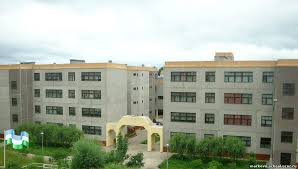 Авторы:Назарова И.Г.-зам. директора по дошкольному образованию;Журавлева А.Д, зам. директора по  УВР ;Вафина Ф.П., зам директора по УВРШуваева В.Г.. – зам. директора по ВР;Ескина О.А.– зам. по АХЧ;Марчук Н.В. – директор ОУ.Оглавление:Анализ показателей деятельности, подлежащих самообследованию…3 Оценка системы управления школой…6Оценка образовательных результатов начальной школы…10Оценка по 2, 3 уровню обучения…16Оценка методической деятельности …41Воспитательная деятельность…60    1. Анализ показателей деятельности, подлежащих самообследованиюСамообследование Муниципального бюджетного  общеобразовательного учреждения  «Марковская средняя общеобразовательная  школа» проводилось в соответствии с Порядком о проведении самообследования образовательной организации, утвержденного приказом Министерства образования и науки Российской Федерации от 14.06.2013. № 462 «Об утверждении Порядка проведения самообследования образовательной организации».Показатели
деятельности МБОУ «Марковская СОШ», за 2019/2020 учебный годВывод. Анализ жизнедеятельности школы позволил определить её основные конкурентные преимущества, а именно: В рамках реализации инновационного проекта «Школа-центр духовно-нравственного и патриотического воспитания» реализуется программа духовно-нравственного и патриотического воспитания, функционирует лазерный тир и полоса препятствияРеализуется проект  «Модель реорганизации  Муниципального   бюджетного общеобразовательного учреждения «Марковская средняя общеобразовательная школа» и   Муниципального бюджетного дошкольного образовательного учреждения детский сад  «Источник»: от теории к практике» , Марчук Н.В.Увеличение количества кадетских классов (5а,  Костина Т.В.). Кадетов всего- 79 человек.  Успеваемость по школе 52, 5%.Учителя - участники методических событий года в том числе:ПНПО, 2020 год, Терсинских Л.В.«Учитель года», 1 место в на муниципальном уровне, краевой этап метапредметных испытаний, призер этапа. Краевое мероприятие детско-юношеского военно-патриотического движения «Юнармия» Муниципальная военно-спортивная игра «Зарница -2019»«День в музее для Российских кадет» -музей Калашникова в г. ИжевскеВсероссийский конкурс  музеев образовательных организаций, инициированный партией «Единая Россияя -1 местов в ПФО. 2. Оценка системы управления школойМуниципальное бюджетное общеобразовательное учреждение ««Марковская средняя общеобразовательная  школа» осуществляет образовательный процесс по образовательным программам, в соответствии с Уставом:      -   уровень дошкольного образования (5 лет)       –   уровень - начальное общее образование (нормативный срок освоения - 4 (года); –  основное общее образование (нормативный срок освоения - 5 лет);  - среднее общее образование (нормативный срок освоения 2 года) -образование дополнительное детей и взрослых.   Управление в Муниципальном бюджетном общеобразовательном учреждении ««Марковская средняя общеобразовательная  школа»  осуществляется в соответствии с федеральными законами, законами и иными нормативными правовыми актами Министерства образования Пермского края, Чайковского городского округа и Уставом на принципах единоначалия и самоуправления. Административные обязанности распределены согласно Уставу, штатному расписанию, четко распределены функциональные обязанности согласно должностным обязанностям. Управленческая деятельность в условиях развития школы реализуется через эффективное воздействие на участников образовательного процесса путем согласованного и обоснованного планирования, организации и контроля деятельности. Школа как образовательное учреждение является социальным институтом в п. Марковский, призванным ставить и решать стратегические задачи, связанные с созданием условий для повышения качества образовательных услуг. Общее управление школой осуществляет директор в соответствии с действующим законодательством, в силу своей компетентности. Основной функцией директора является осуществление оперативного руководства деятельностью образовательной организации, управление жизнедеятельностью, координация действий всех участников образовательного процесса через Общее собрание работников, Педагогический совет, Общественный совет родителей комитет, Совет старшеклассников. В школе действует методическая служба, работа которой направлена на совершенствование профессионального мастерства педагогов. Методическая служба учреждения представлена методическим советом и школьными методическими объединениями педагогов. Методический совет обеспечивает организацию, координацию и коррекцию методической, инновационной и аналитической деятельности педагогического коллектива Учреждения. Педагоги учреждения объединяются в методические объединения по предметному признаку. Заместители директора осуществляют оперативное управление образовательным процессом: выполняют информационную, оценочно-аналитическую, планово-прогностическую, организационно- исполнительскую, мотивационную и др. функции. Школа в 2019 году прошла этап реорганицации путем присоединения к ней детского сада «Источник». Данному процессу предшествовала большая реорганизационная работа, экономическое обоснование, сокращение штатного расписания, передача  на аутсорсинг пищеблока. 2.Реорганизация школа-сад.Школа находится в режиме развития. Этому способствуют использование экспериментальных и инновационных форм работы в образовательном процессе. Школа является площадкой по реализации инновационного проекта «Школа-центр духовно-нравственного и патриотического воспитания», реализуется проект «Организация кадетского класса».  Управление школой обеспечивает стабильное функционирование и целенаправленное развитие.Обозначу ключевые события 2019-2020 учебного года:Переход в режим функционирования проекта «Организация кадетского класса», увеличение количества кадетов.Реализация инновационной образовательной программы «Школа-центр духовно-нравственного и патриотического воспитания», региональная экспертиза на ЭСИД, привлечение 1 млн. рублей.  Введены дополнительные ставки на реализацию проекта. Школа и музей востребованы как ресурсный центр духовно-нравственного и патриотического воспитания в интересах развития системы образования Чайковского муниципального района и Пермского края. Учителя - участники профессиональных конкурсов: ПНПО-Терсинских Л.В., победитель ,  «Учитель года» Костина Т.В.,  призер конкурса,   конкурс методических материалов-3 педагога, метапредметные испытания - 4.Мероприятия воспитательной направленности:Школа- штаб краевого центра по приему в ряды Юнармии. Вывод:  самообследованием установлено, что система управления  МБОУ «Марковская СОШ» обеспечивает выполнение действующего законодательства в области образования  и собственных уставных положений в целях создания эффективной системы управления.                        Выполнение   приоритетных целевых задач по направлениям деятельностиКроме общих задач, стоящих перед коллективом, перед каждым членом администрации в рамках функциональных обязанностей стояли персональные приоритетные задачи. Выполнение их представлено в таблице (курсивом отмечено выполнение не на 100% или не выполнение задачи):Целевые задачи администрации школы на 2019-2020 учебный год4.Оценка образовательных результатов начальной школы Зам. директора по УВР Журавлёвой А.Д.           В начальной школе в 2019 - 2020 учебном году в начале года было 268 обучающихся, 12 классов. В течение года прибыло 9, выбыло 7 детей. Завершили учебный год 270 обучающихся.  Обучение велось по программно-методическому комплексу: «Школа России» - (1А, 1Б, 1В, 2Б, 2В, 3Б, 3В, 4Б, 4В классы) и по программе Л.В.Занкова (2А, 3А, 4А классы). Учебно–воспитательный процесс был организован по пятидневной (1-3 классы) и шестидневной (4-классы) рабочей неделе. Учебные программы по предметам выполнены полностью, кроме предметов: технология, изобразительное искусство, музыка, физическая культура. Данные предметы были завершены досрочно на основании приказа № 161 от 21.04.2020.                                                                                                                                               На конец 2019-2020 уч. года число обучающихся в 1-4х классах составляло 270 человек.  За 3 предыдущих учебных года наблюдается увеличение контингента обучающихся. В этом учебном году сохранилось количество обучающихся по сравнению с предыдущим годом с разницей в 1 человек.           В 2019– 2020 учебном году перед педагогами начальной школы стояла цель:Совершенствование педагогического мастерства учителей начальных классов путем реализации смыслового чтения как основы эффективного обучения.             Для достижения данной цели решались следующие задачи:Совершенствование качества урока путем реализации смыслового чтения как основы эффективного обучения;Совершенствование методического уровня педагогов с целью развития педагогического творчества;Изучение изменений в новой редакции ФГОС;Продолжить работу по преемственности НОО и  ООО, НОО и ДОУ.Педагоги (Буторина И.В., Богданова С.Т., Такмакова О.В., Радченко Т.Г. Юркова Н.В.) участвуют в реализации муниципального проекта «Смысловое чтение как основа умения работать с информацией в начальной школе», руководитель Буторина И.В. Педагоги Журавлева А.Д. и Терсинских Л.В. работают над проектом «Как хорошо уметь читать», признанный на ЭМС инновационным. Все педагоги посещали городские проблемные группы, наращивая педагогическое мастерство.           Работа педагогов начальной школы направлена на создание комфортной обстановки для получения знаний обучающимися, всестороннего развития личности ребенка и решения поставленных задач. Педагоги используют в работе, проверенные временем и опытом технологии: разноуровневого обучения, игровые, личностно - ориентированные, здоровьесберегающую, проблемное обучение, технологию развития критического мышления.  Активно используют ИКТ, берут на вооружение метод проектов, исследовательскую деятельность. Всё это способствовало формированию и развитию познавательных интересов у обучающихся, логического мышления, памяти, воображения, привития интереса к учебной деятельности.                                                                                                       269 обучающийся 1-4-х классов переведены в следующий класс, 1 оставлен на повторный год обучения (Приложение 1). Аттестовано 203 ученика. Общая успеваемость – 99,5 %, качественная –  67 %. По сравнению с 2018-2019 уч. годом общая успеваемость повысилась на 0,6 % с 98,9%, до 99,5%. Качество знаний повысилось на 0,5 %, с 66,5 до 67 %. По сравнению с 2018-2019 уч. годом количество неуспевающих уменьшилось на 2, с 3 до 1 ученика.  На «отлично» закончили – 18 учеников, в 2018-2019 уч. году – 16, увеличение на 0,9 %В 2019-2020 учебном году увеличилось количество обучающихся с ОВЗ, с 10 до 11 (0,4 %), из них дети-инвалиды-1 (Приложение 2).Качественные показатели по классам за 2019-2020 учебный годПредложения: Продумать организацию работы с одаренными детьми в урочной и внеурочной деятельности в условиях личностно-ориентированного образования. Проводить индивидуальную работу с обучающимся с разным уровнем обучаемости, в том числе с детьми с ОВЗ.Поощрить за высокие показатели качества знаний обучающихся (при 100% успеваемости) следующих педагогов: Радченко Т.Г., Никитину Л.П., Терсинских Л.В., Ложкину Н.А., Аликину Е.В., Журавлёву А.Д.В 4 – х классах, для обеспечения ориентации обучающихся в области культуры религии и светской этики с учётом интересов детей и их семей, проводился комплексный учебный курс «Основы религиозных культур и светской этики», 1 час в неделю. 53 обучающихся 4-х классов изучали модуль «Основы светской этики», 3-е обучающихся изучали модуль «Основы православной культуры», 3-е – модуль «Основы мировых религиозных культур».          С целью формирования и развития речевых умений, необходимых для общения в устной и письменной формах, в разных сферах деятельности, в 4-х классах проводился 1 ч в неделю предмет «Развитие речи».  С целью совершенствования исследовательских способностей, навыков проектной деятельности обучающихся – 1ч в неделю «Исследовательская и проектная деятельность».        В 2019/2020 учебном году в начальной школе администрация школы планировала и осуществила:- Региональный мониторинг логического мышления 4-х классов;- институциональное мониторинговое обследование по предметам (стартовые работы) во 2,3,4х классах;- уровень готовности детей 1-х классов к школьному обучению;- контроль адаптации обучающихся 1- х классов;- диагностические обследования (частично) институционального уровня в 1-4х классах.Не удалось провести в связи с дистанционным обучением: - Всероссийские проверочные работы по русскому языку, математике и окружающему миру в 4-х классах;-комплексную проверочную работу для обучающихся 1- х классов;- классно-обобщающий контроль в 4–х классах.Проведение и анализ по данным пунктам будет осуществляться в начале следующего учебного года. 	В феврале 2019 года проведена диагностика сформированности логического мышления учащихся 4-х классов образовательных учреждений Пермского края. Цель диагностической работы – оценить уровень готовности обучающихся 4 классов применять метапредметные знания, умения и навыки, в том числе знания и умения по логике (логические действия) как составляющих УУД при выполнении учебных заданий. Результаты диагностической работы представлены в таблице.Итоговые результаты регионального мониторинга логического мышления4-х классов, февраль, 2020 г.             Из таблицы итоговых результатов диагностической работы мониторинга логического мышления 4-х классов 2020 года видно, что справились с работой 90 % обучающихся. Из них имеют «высокий» уровень 8,5 %; «средний» уровень – 57,6 %; «ниже среднего» - 25 %. Не справились с работой, показали «низкий» уровень 10 % обучающихся 4-х классов и все из 4-б класса.Региональный мониторинг логического мышления в сравнении за 4 года.        Из выше представленной таблицы видно, что в сравнении с прошлым годом повысился средний и тестовый балл, но нет 100-бальников. Увеличилось количество обучающихся с низким уровнем, но значительно уменьшилось количество обучающихся с результатом ниже среднего по сравнению с предыдущими годами. Уменьшилось количество детей с высоким уровнем, но повысилось со средним уровнем. Предложения: Проанализировать результаты и спецификацию мониторинга по сформированности логических УУД в 4-х классах на методическом объединении учителей НОО.Педагогам НОО обратить особое внимание на развитие логического мышления младших школьников. Включать задания на развитие логики в урочную и внеурочную деятельность.Продолжить работу по формированию метапредметных универсальных учебных действий;Вести анализ типичных ошибок обучающихся, своевременно выявлять их причины и определять пути устранения пробелов.Так как в 2019 – 2020 учебном году не были проведены Всероссийские проверочные работы, сравнительные диаграммы приведены за 3 предыдущих учебных года.Статистика по отметкам ВПР в сравнении за 3 года (2016 – 2019 уч.г)      В сентябре 2019 года, с целью определению уровня готовности детей к школьному обучению, проведена диагностическая работа в 1-х классах.  Уровень готовности детей к школьному обучению.Анализируя полученные данные, видно, что в школу пришли дети в основном со средним (52,3 %) и ниже среднего (23,1%) уровнями готовности к школьному обучению. Однако есть ученики с высоким уровнем (15,4 %) и низким уровнем (9,2 %) готовности к школьному обучению.Все классные руководители своевременно вели учёт посещаемости и пропусков обучающимися учебных занятий. По итогам 2019-2020 учебного года количество пропущенных уроков – 10445, из них без уважительной причины – 147. Меньше всего пропущено уроков в 1Б, 1В, 4В классе, а большое количество пропущенных уроков в 2А, 2В, 3Б, 3В, 4А классах. Итоги посещаемости обучающихся   по классам в 2018-2019 учебном году4.Анализ деятельности по 2, 3 уровню обучения	В 2019/2020 учебном году МБОУ «Марковская средняя общеобразовательная школа» работала над темой «Системно-деятельностный подход в образовательном пространстве школы в рамках введения  ФГОС нового поколения». Цель- повышение качества образования через непрерывное совершенствование в области теории и практики педагогической науки и преподавания предмета.	Перед коллективом школы, согласно заявленной теме, стояли следующие задачи:- совершенствование профессиональной компетентности учителя - повышение качества образования В  школе на 1 сентября 2019/2020 учебного года был следующий состав обучающихсяНа конец 2019/2020 учебного года был представлен следующий состав обучающихся:Состав обучающихся по классам по итогам 2019/2020 учебного года:Анализируя таблицу можно сделать вывод, что наполняемость классов по 6-м классам самая низкая, а по 3-м классам – самая высокая.Количество обучающихся, кл/комплектов и средняя наполняемость классов за четыре года обучения:Анализируя таблицу можно сделать вывод: наблюдается увеличение контингента обучающихся в школе по НОО, ООО и по СОО. В целом по школе наблюдается положительная динамика, увеличивается средняя наполняемость классов.  Рекомендации: необходимо продолжить работу по сохранности и увеличению контингента обучающихся в СОО. При организации образовательного процесса ежегодно большое внимание уделяется здоровью школьников, соблюдению норм СанПиНа. Тем не менее, проблема здоровья обучающихся по-прежнему требует к себе большого внимания и вопрос сохранения здоровья обучающихся должен быть главным в работе школы и каждого педагога.Количество обучающихся, имеющих на 31.05.2020гПо итогам года в школе из 614 обучающихся -48 имеют первую группу здоровья, что составляет 7,8%.Количество обучающихся имеющих первую группу здоровья осталось на том же уровне по сравнению с прошлым учебным годом (в 2018/2019 уч. году – 49 обуч-ся). Количество обучающихся имеющих специальную группу занятий физкультурой понизилось по сравнению с прошлым учебным годом с 19 до 18 обучающихся.Рекомендации: в рамках внеурочной деятельности проводить занятия ЛФК для детей со специальной медицинской группой. Количество уроков пропущенных обучающимися за последние четыре годаМониторинг пропущенных уроков школьниками показывает, что по сравнению с прошлыми учебными годами динамика за последний год отрицательная как по общему количеству пропущенных уроков, так и по количеству уроков, пропущенных без уважительной причины.Рекомендации: необходимо усилить контроль за посещением уроков обучающихся, особенно ребят «группы риска», проводить профилактическую работу  по сохранению здоровья школьников, ЗОЖ.Результаты успеваемости и качества знаний за год:Анализируя таблицу по итогам года высокое качество знаний показали классы: 5а, 11а, 7а классы, низкое качество знание показали классы: 9б, 7б, 5б классы. Со 100% успеваемостью закончили год все классы, кроме: 9б и 10а классов.В 2016/2017 учебном году школа получила статус инновационной площадки по проекту «Кадетский класс». С 1 сентября 2017 года школа приступила к реализации проекта «Кадетский класс» на базе 5 «а» класса. С 1 сентября 2019 года в школе открылся еще один кадетский класс. Основополагающей целью  кадетского класса является интеллектуальное, культурное, физическое, нравственное развитие обучающихся, их адаптация к жизни в обществе.  Кадетский класс реализует  общеобразовательные программы    основного общего образования и дополнительные образовательные программы, имеющие целью расширение кругозора, воспитание гражданственности и основ начальной военной подготовки  несовершеннолетних граждан. Информация о результатах обучения в кадетских классахРекомендации:- Используя положительный опыт нынешнего учебного года открыть еще один кадетский класс в 2020-2021 учебном году.- Откорректировать нелинейное расписание и расписание внеурочной  деятельности для 5а, 6а, 7а и 8а кадетских классов.Успеваемость по итогам учебного года по школе составила:Динамика за последние четыре года по школе следующая:Анализируя таблицу можно сделать вывод, что успеваемость в этом учебном году повысилась на 2,1%, что свидетельствует об уменьшении количества обучающихся,  условно переведенных в следующий класс. Качество знаний в этом учебном году повысилось на 2%. В целом за четыре года обучения прослеживается положительная динамика как по успеваемости, так и по качеству знаний.Обучающиеся условно переведенные в следующий класс по школе:Анализируя таблицу можно сделать вывод: что количество учащихся условно переведенных в следующий класс резко снизилось по сравнению с прошлым учебным годом с 13 до 1 обучащегося. Дистанционное обучение в 4 четверти в этом учебном году положительно сказалось на количество обучающихся условно переведенных в следующий класс.Рекомендации:1 Продолжить  работу с резервом «хорошистов» и «отличников», 2 Организовать работу с мотивированными обучающимися через урочную,  внеклассную и внеурочную  деятельность, вовлечение детей в различные интеллектуальные конкурсы, проектную и исследовательскую деятельность.Результаты ВСОКО по предметам школьной программы в 2019/2020 учебном году1 В сентябре 2019г обучающиеся 7,8-х классов принимали участие во входном мониторинге по математике. 7 классУчителя: 7а – Вафина Ф.П.,7б – Бузунова Е.В., 7в – Лукина В.В.Статистика по отметкамСамое высокое качество знаний показали обучающиеся 7а класса, самое низкое обучающиеся 7б класса.  Но в целом ребята справились хорошо с данным видом работы, средний балл по школе составил 73,3%. Это свидетельствует о хорошей математической подготовке обучающихся 7-х классов. Обучающиеся данных классов принимали активное участие в муниципальном проекте «Смысловое чтение на уроках математики».8 классУчителя:8а – Бузунова Е.В., 8б – Усатых Л.И., 8в – Близнюк М.А.Статистика по отметкамСамое высокое качество знаний показали обучающиеся 8в класса, самое низкое обучающиеся 8б класса. Ребята справились хорошо с данным видом работы. Обучающиеся данных классов так же принимали активное участие в муниципальном проекте «Смысловое чтение на уроках математики».Можно сделать вывод преподавание по математике в школе на высоком уровне.2 В январе-феврале 2020 года обучающиеся 6-х и 8-х классов принимали участие в диагностике уровня освоения читательской грамотности6 классСтатистика по отметкамХорошие знания показали обучающиеся как 6а, так  и 6б классов. Классы по знаниям в среднем ровные, качество знаний хорошее.8 классСтатистика по отметкамВысокую читательскую грамотность показали обучающиеся 8б класса, западение в знаниях показали обучающиеся 8в класса.3 В октябре-ноябре 2019 года обучающиеся 5-9 х классов принимали участие в диагностике уровня освоения метапредметных результатов5 классСтатистика по отметкамВысокие результаты показали кадеты 5а класса. Лучше всего развиты у обучающихся регулятивные навыки, менее всего познавательные. Вывод: необходимо больше привлекать ребят в различные кружки и секции, в различные направления внеурочной деятельности.6 классСтатистика по отметкам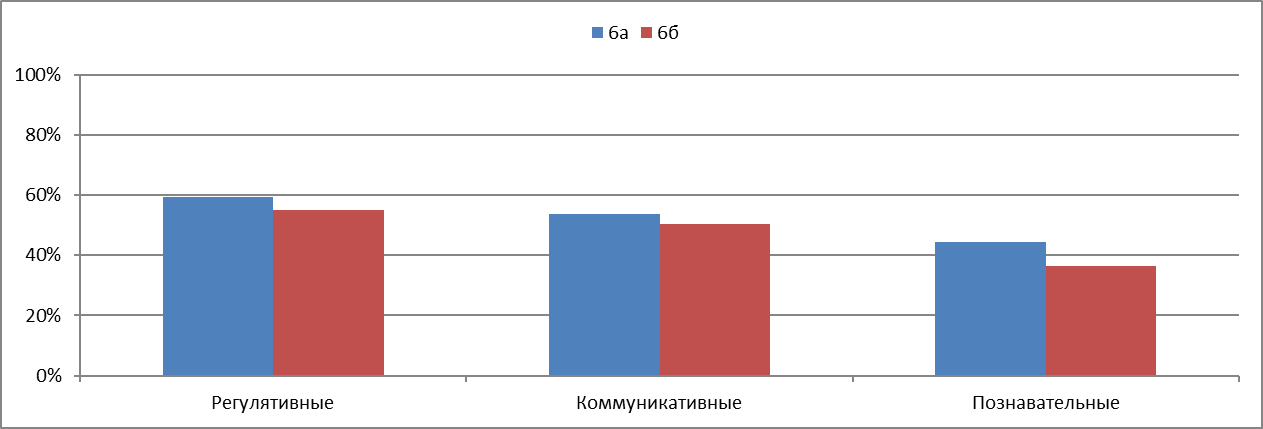 Высокие результаты показали кадеты 6а класса. Лучше всего развиты у обучающихся регулятивные навыки, менее всего познавательные. Вывод: необходимо больше привлекать ребят в различные кружки и секции, в различные направления внеурочной деятельности.7 классСтатистика по отметкам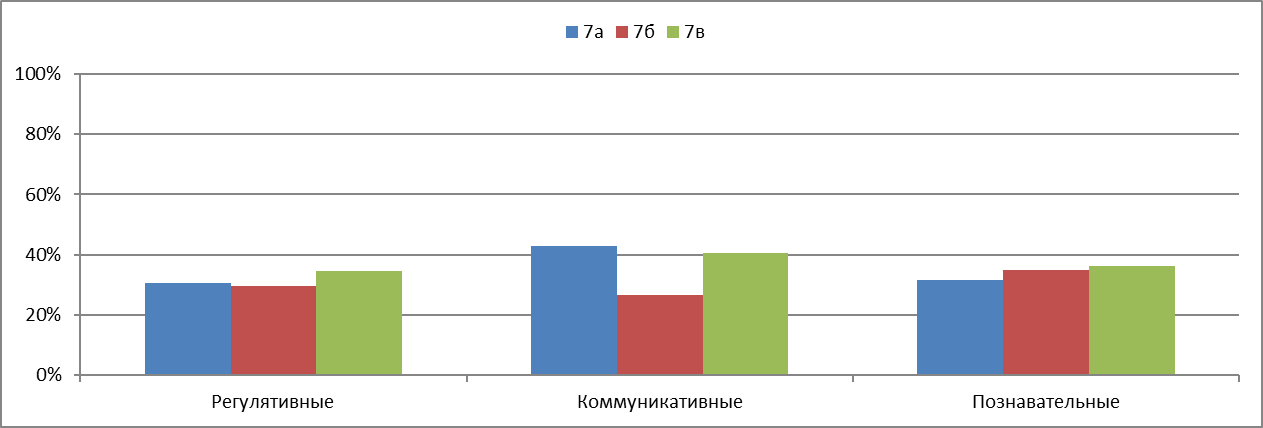 Высокие результаты показали обучающиеся 78 класса. Все навыки у ребят (регулятивные, познавательные и коммуникативные) развиты приблизительно на одном уровне. 8 классСтатистика по отметкам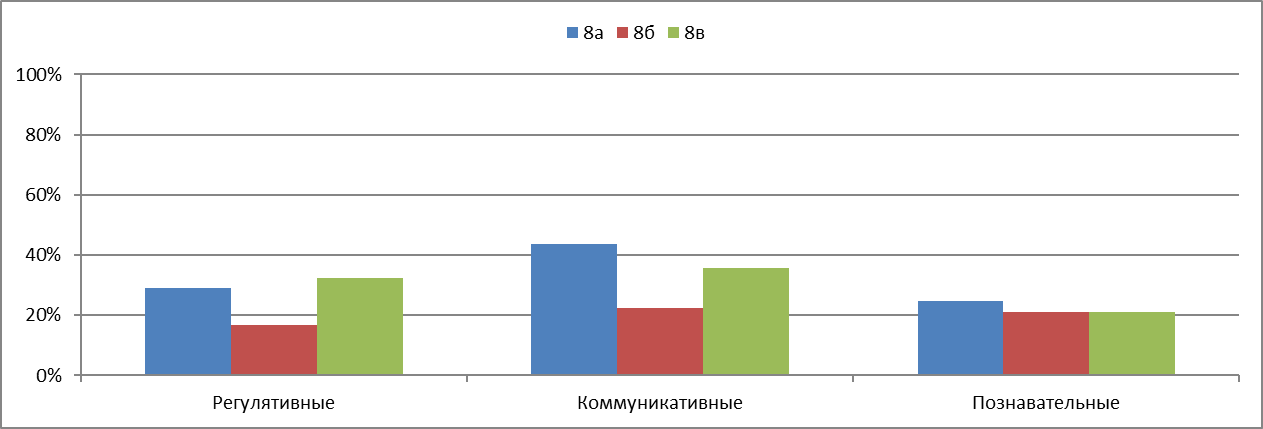 Самые высокие результаты показали 8а и 8в класс. Все навыки у ребят (регулятивные, познавательные и коммуникативные) развиты приблизительно на одном уровне. 9 классСтатистика по отметкам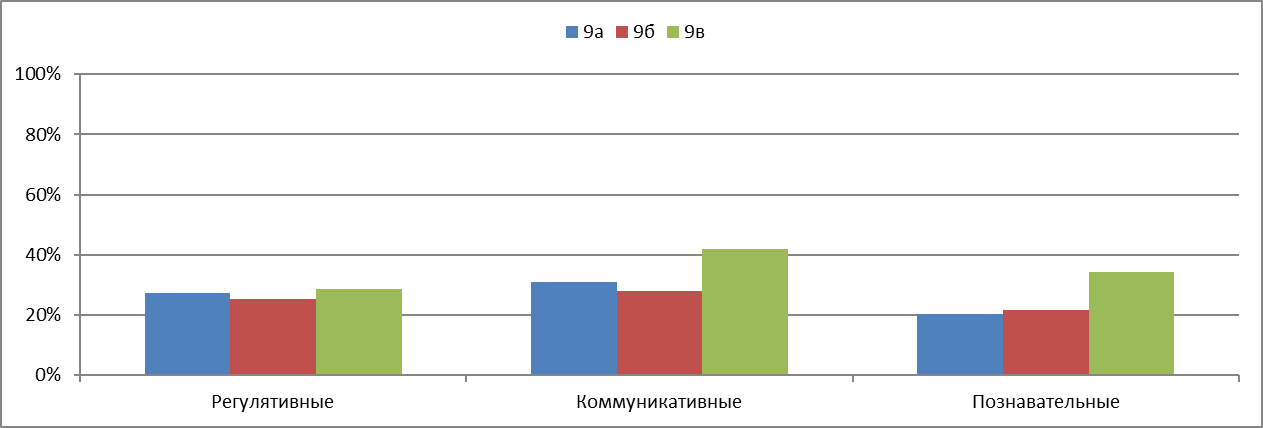 Самые высокие результаты показал 9в класс. Все навыки у ребят всех классов (регулятивные, познавательные и коммуникативные) развиты приблизительно на одном уровне. 4 В апреле обучающиеся 9-х классов проходили онлайн тестирование по английскому языку. Результатов пока нет.5 Впервые в этом учебном году обучающиеся 10 и 11 классов проходили тестирование по метапредметности. (Были выбраны только те ребята которые здают ЕГЭ по истории и обществознании)  10 классСтатистика по отметкам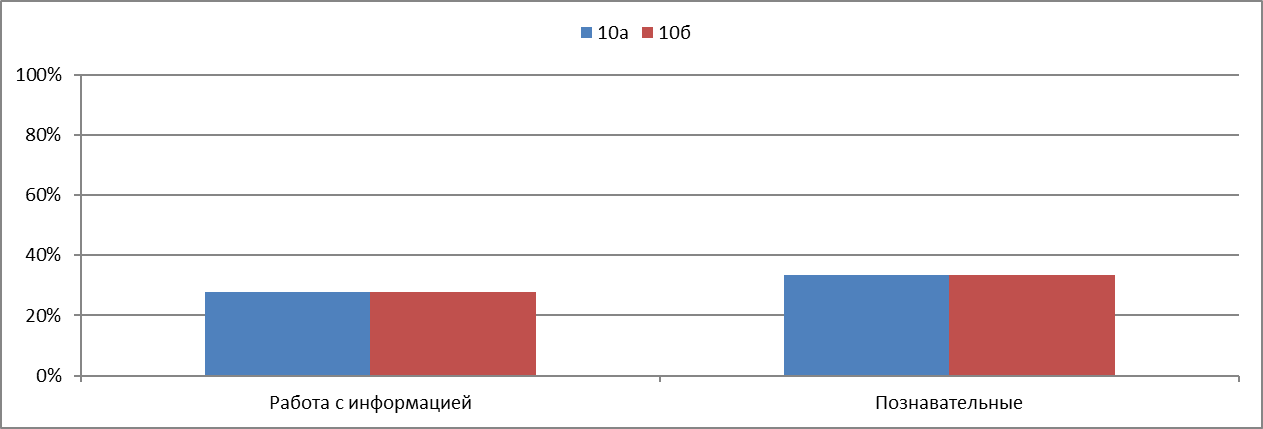           11 классСтатистика по отметкамОбучающиеся 11 класса получили более высокие результаты. У обоих классов лучше развиты поснавательные УУД. Вывод: Нужно больше уделять внимание в старшей школе по работе с информацией.Проведение всероссийских проверочных работ из-за сложившейся ситуации были перенесены на октябрь будущего 2020/2021 учебного года. Предложения:Учителям:- осуществлять дифференцированный подход к обучению различных групп учащихся на основе определения уровня их подготовки, -постоянно выявлять проблемы и повышать уровень ЗУН и УУД по предмету. -контролировать включение в текущий и промежуточный контроль заданий различного типа и вида, формы предъявления и уровня трудности, -провести коррекционно - развивающую работу с учащимися, учитывая результаты.-для повышения качества образования обучающихся активно внедрять формы и методы, обеспечивающие качественное формирование УУД.	Одним из важных видов контроля является контроль за подготовкой выпускников к государственной итоговой аттестации, как итогом работы всего ОУ. Для качественной подготовки в начале года был составлен «План подготовки и проведения итоговой аттестации обучающихся 9 и 11 классов», в котором отражается вся организационная работа, робота с педколлективом, обучающимися и их родителями. Вся информация, «Положение об итоговой аттестации», нормативная база, расписание экзаменов, консультаций, инструкций, состав экзаменационных комиссий, права и обязанности участников образовательных отношений и т.д. были доведены до учителей, обучающихся и их родителей на производственных совещаниях, классных и общешкольных родительских собраниях, а также через информационный стенд «Готовимся к экзаменам».    В школе по учебной работе осуществляется мониторинг обученности обучающихся в рамках которого ведётся отслеживание по предметам, классам, результатам обучения педагогов. Это дает им возможность видеть динамику продвижения каждого ученика и своевременно ликвидировать пробелы в знаниях обучающихся.	Из-за сложившейся ситуации государственная итоговая аттестация в 9-х классах проходила в форме промежуточной аттестации. В результате подготовки к итоговой аттестации, экзамены в 11 классах прошли организованно, без срывов, в планируемые сроки. Результаты выпускных экзаменов (ЕГЭ) в 11 классах в 2019/2020 году:По 100- бальной шкале выпускники 11 классов показали следующие результаты:Анализ результатов ЕГЭ по обязательным предметам за 4 года показывает:11 класс Русский язык11 класс Математика (профиль)Список учащихся, набравших 225 и более баллов по результатам трех экзаменов (любых)Результаты выпускных экзаменов (ОГЭ) в 9 классах за 3 года по школе:Мониторинг получения аттестатов с отличием в 9-х классах за 5 летЕжегодно обучающиеся 9-х классов получают аттестат с отличием, в 2019/2020 учебном году 4 выпускницы получили такой аттестат: Чистякова Алена  Максимовна, Никитина Милена Николаевна, Чужекова Дана Евгеньевна, Горбунова Арина Александровна.Выпускники 9 классов (71) получили аттестат об основном общем образовании, за исключением одного обучающегося 9б класса Шабарчина Сергея Валерьевича.Мониторинг обучающихся,  окончивших МБОУ «Марковская СОШ»,  с медалью «За особые успехи в учении»	Все выпускники 11 классов (17) получили аттестаты о среднем общем образовании.Оценка устройства выпускников 9-х классов за три года обучения2017/2018гг2018/2019гг 2019/2020ггВостребованность выпускников Марковской школы% поступления в ВУЗыУстройство выпускников 11-х классов за три года обучения2017/2018гг2018/2019гг2019/2020ггПодводя основные итоги за 2019/2020 учебный год можно сделать вывод:коллектив учителей и обучающихся работал стабильно,существует система работы со слабоуспевающими обучающимися в классе и во внеурочное время,успешно реализуется проект «Кадетский класс»,классными руководителями и специалистами школы ведется большая работа, направленная на устранение перегрузок обучающихся и оздоровление молодого поколения,нарабатывается система работ по связи с первой и второй половиной дня с целью гармоничного развития каждого ребенка. Вторая половина дня (кружковая работа, дополнительные консультативные часы, факультативы) служат продолжением работы по коррекции психофизических недостатков детей (развитие памяти, речи, познавательного интереса, внимания, мелкой моторики),разрабатывается система взаимосвязи по следующим направлениям: начальная школа - основная школа, основная школа - средняя школа, средняя школа - профессионально-технические учреждения, ВУЗы.учебный материал по государственной программе основной и средней школы усвоили большинство обучающихся и переведены в следующий класс. Обучающиеся 9-х классов в составе 71 человека получили аттестаты об основном общем образовании, учащиеся 11-го класса в составе 17 человек успешно сдали государственную итоговую аттестацию и получили аттестат о среднем общем образовании.В 2019/2020 учебном году необходимо уделить внимание следующим направлением:повышать научное и педагогическое мастерство учителей,вести четкий учет пробелов в знаниях обучающихся, развивать навыки обучающихся по самоконтролю,активизировать работу со слабоуспевающими детьми. Усилить работу школьного ПМПК.Развивать преемственность между НОО и ООО. Вакансия педагогов по следующим предметам: химия, наставник кадетских классов. Закрепить положением по школе похвальные грамоты для обучающихся окончивших учебный год по всем предметам на «отлично», это будет дополнительным стимулированием для обучающихся и как один из способов повышения качества знаний.Во внеурочной Де в 5- 9 классах некоторое количество часов направить на повышение качественной подготовки Оценка методической деятельностиКостина Т.В., учитель истории и обществознания с функционалом зам. директора по УМРАнализ методической работы в МБОУ «Марковская СОШ» за 2019-2020 учебный год.Методическая работа является составной частью деятельности школы. Особенностью этого года стало обновление кадрового состава, смена заместителя директора по методической работе, перед которым были поставлены задачи не только сохранения ключевых позиций школы, но и расширения возможностей развития через выстраивание системности работы. Считаю, что несмотря на первый год работы в новом коллективе, основные задачи поставленные передо мной были реализованы. (Анализ выполненных задач см. ниже). В 2019-2020 учебном году методическая работа в МБОУ «Марковская СОШ» осуществляется по следующим направлениям деятельности, которые являются объектом анализа:1. Аттестация педагогических работников.2. Организация и контроль курсовой подготовки учителей.3. Тематические педагогические советы, семинары.4. Работа методических объединений, временных творческих групп.6. Обобщение передового педагогического опыта, участие в конференциях и семинарах, олимпиадах и т.д. 7. Инновационная деятельность.8. Сопровождение одаренных 9. Дистанционное обучение.Аттестация педагогических кадров является показателем результативности творческой деятельности педагогов. С целью определения соответствия уровня профессиональной компетентности и создания условий для повышения квалификационной категории педагогических работников проводилась работа по методическому сопровождению аттестации педагогических работников через индивидуальные консультации по следующим вопросам: изучение нормативных документов, методические рекомендации по аттестации педагогов, порядок оформления портфолио, анализ собственной педагогической деятельности, заполнение заявлений для прохождения аттестации и подготовка пакета документов.Количество педагогов, заявившихся на аттестацию в 2019-2020 учебном году – 4 чел.  Из них в 2019-2020 учебном году: прошли процедуру аттестации (получили положительное заключение):- высшую – 2 чел. (Журавлева А.Д., Никитина Л.П.)- первую – 2 чел. (Буторина И.В., Богданова С.Т.)Аттестованы на соответствие занимаемой должности:1.Скобелева Светлана Николаевна,  учитель технологии;2. Вафина Фирдания Патыховна, зам. директора по УМР3. Замятная Зинаида Борисовна, учитель английского языка.Таким образом, на сегодняшний день общее количество педагогов, имеющих квалификационные категории составило:Краткая аналитическая справка по данному направлению.Количество педагогов, аттестованных на категории имеет небольшую погрешность в сторону уменьшения (2 чел.) в сравнении с 2018 годом: с I категории на «соответствие занимаемой должности» перешла Скобелева С.Н. с связи с небольшой нагрузкой и возрастом. В связи с ростом коллектива и привлечением молодых педагогов, увеличилось кол-во педагогов без категории, так как аттестация на «соответствие занимаемой должности» возможна через 2 года работы в данной организации.Таким образом, 48,9 % коллектива имеют высшую категорию, 19% - первую категорию. В целом, данные указывают на стабильность. Но, задача повышения категорийности остается актуальной. Положительная динамика может быть обеспечена профессиональным ростом молодых педагогов через организацию их системного методического сопровождения: индивидуальная программа развития педагога, содействие педагогам в участии конкурсах профессионального мастерства.Уверена, огромную роль в аттестации играет личная мотивация педагога с целью повышения своего профессионального мастерства и компетентности. С этим фактором связываю как прохождение, так и не прохождение аттестации педагогами. Проблему вижу в отказе педагогов - стажистов в прохождении аттестации, мотивируя малой активностью для наполнения портфолио. Основной трудностью в подготовке и проведении аттестации для большинства педагогов остается рефлексивный подход к своей деятельности при создании аналитических материалов. Таким образом, для сохранения и увеличения количества категорийных педагогов необходимо продолжать: вовлекать учителей в пространство возможных методических действий, обобщение опыта в различных форматах: вебинары, конкурсы профессионального мастерства, активная работа на уровне РМО и т.д.индивидуальные консультации с работой над индивидуальной программой развития педагога (т.к. при аттестации важно не разовое участие, а систематическая работа над методической темой).Важным направлением работы является постоянное совершенствование педагогического мастерства учительских кадров через курсовую систему повышения квалификации. Курсовая подготовка педагогов в МБОУ «Марковская СОШ» осуществлялась в соответствии с перспективным планом-графиком, сформированным в октябре 2019 года на анализе потребности в курсовой подготовке и современных требований, предъявляемых к учителю в связи с модернизацией образования.Особое внимание уделялось подготовке педагогов к введению ФГОС СОО. В 2019- 2020 учебном году:34 человека прошли КПК  «Межпредметные технологии визуализации как инструмент формирования УУД», 36 час. («Институт развития образования УР»).Вновь прибывший учитель, Бардина Н.С. прошла КПК «Актуальные способы достижения регулятивных и познавательных УУД обучающихся начальной школы», 32 час. («ИРО ПК»)5 чел. (Юркова Н.В., Терсинских Л.В., Радченко Т.Г., Ложкина Н.А., Такмакова О.В.) Модульные курсы КПК «Метапредметная грамотность в начальной школе» (14 час.) 12 (100 %) педагогов нач. школы прошли внебюджетное обучение по программе «Особенности реализации ФГОС начального общего образования нового поколения»11 педагогов прошли обучение по предмету «Организация обучения в условиях реализации ФГОС СОО»1 педагог психолог «Современные требования к деятельности педагога-психолога в соответствии с ФГОС.Актуальными на новый учебный год остаются КПК в области инклюзивной практики (педагоги, которые реализуют программу коррекционной работы АОП, должны иметь КПК в области инклюзивного образования).  В планах обучение всего коллектива.Краткая аналитическая справка по данному направлению.На сегодняшний день возможность проходить КПК предоставлена всем педагогам в очном, заочном, дистанционном форматах.  Однако были отмечены педагоги, которые испытывают затруднения в работе с единым банком программ повышения квалификации.Наиболее востребованы КПК ГБУ ДПО «Институт развития образования Пермского края», РИНО ПГУ г. Пермь, (ПГГПУ),  ИПКРО Удмуртской республики. Основная трудность возникает с выездом и проживанием в другие города, не выполнением программы по предмету. В связи с этим популярность приобретают дистанционные форматы обучения. При этом не зависимо от формата обучения основная сложность -  оценка эффективности КПК, так как нет выстроенной системы обратной связи. Как учителя, прошедшие курсы повышения квалификации, используют полученные знания в своей деятельности, где выступают с сообщениями о курсах на методических объединениях? Таким образом, для отслеживания результативности КПК, считаю необходимым введение мониторинга эффективности КПК. В целях актуализации применения современных форм и методов обучения, принятии коллективного решения в рамках практической деятельности проведены тематические педсоветы и семинары. 29.08.2019 г. педсовет «От анализа результатов образовательной деятельности к перспективам развития» Цель: Согласование стратегической цели и задач развития школы в условиях введения, обновления ФГОС и с учетом национального проекта «Образование» на 2019-2020 учебный год.  28.10.2019 г. практический семинар-консультация «Метапредметные результаты: опыт и практика». Цель: подготовка к испытаниям муниципальной метапредметной олимпиады.08.11.2019 г. установочный и проектировочный семинар для учителей начальной школы «Преемственность метапредметных результатов в начальной школе». Цель: обеспечение качества урочной деятельности через повышение компетентности учителей начальной школы в соответствии с требованиями ФГОС НОО в части формирования и оценки метапредметных результатов.10.12.2019 г. практический семинар для учителей начальной школы «Исследовательский путь реализации проекта «Прокачай свой урок». Цель: согласование механизмов реализации проекта в рамках Центра инновационного опыта.24.12.2019 г. практический семинар для молодых педагогов «Конструктор урока».  Цель: рассмотрение основных составляющих современного урока по ФГОС, влияющие на качество обучения, способы моделирования урока.06.02.2020 г. – практический семинар для учителей начальной школы «Образовательное событие: потенциал и опыт».07.02.2020 г. – практический семинар «Информационные практики формирования и развития речевой коммуникации и речевого чтения». Цель: повышение компетентности педагогов МБОУ «Марковская СОШ» в вопросах формирования и оценке МПР «Смысловое чтение».11.02.2020 г. – практический семинар для молодых педагогов «Практика преподавания-условие личной и профессиональной эффективности: вчера, сегодня, завтра». Цель: содействие успешной практики преподавания через актуализацию ресурсов профессиональной и личностной эффективности педагога».02.03.2020 г. – семинар по подготовке к Муниципальной методической конференции.Вопросы перехода на ФГОС СОО были рассмотрены на открытых методических мероприятиях МАОУ СОШ №10 (НОЦ), в рамках участия в работе площадки Краевого профориентационного форума педагогов и старшеклассников Пермского края «Выбираем будущее вместе» по теме «Гуманитарный и социально-экономический профили обучения: востребованность и тенденции в профессиональной деятельности» (ноябрь, 2019 г.). Совместно с коллегами в рамках проблемно-целевого семинара «Создание инновационно-образовательных моделей внеурочной деятельности старшей школы» (рук. Дремина И.А.) был разработан замысел проекта по организации внеурочной Де в МБОУ «Марковская СОШ» (приняли участие 6 чел.). Проект был представлен на экспертно-методическом совете Управления образования. На экспертном семинаре в НОЦ, 11.02.2020 г., на котором приняли участие 10 чел. от школы, была предоставлена возможность познакомиться с практическим опытом старшей школы по организации профилей от написания рабочей программы до ее реализации. В рамках городского округа действуют проблемные группы по профильным направлениям, которые позволят сопровождать педагогов в содержательных аспектах. Краткая аналитическая справка по данному направлению.В течение года практические семинары в большей степени были организованы для молодых педагогов по организации урока. Электронный конструктор урока для молодых педагогов (работа с молодыми педагогами см. ниже) стал хорошим подспорьем, так как представляет взаимосвязь всех компонентов урока по ФГОС и позволяет оперативно создать технологическую карту. Но запланированная неделя открытых уроков «Жечужинки» в апреле не была реализована в связи с выходом на режим самоизоляции.Особый акцент был направлен на учителей начальной школы, в связи с включением в проект Центра инновационного опыта. Для этого был проведен установочный и проектировочный семинар научным руководителем Жениной Л.В., доцентом ПГГПУ и серия практических встреч по реализации проекта. Основными задачами установочного семинара стали: знакомство с содержанием проекта и формами деятельности в рамках ЦИО, формирование проблемных групп по метапредметным результатам, запуск работы по апробации материалов.  Результатом стала апробация в рамках учебной деятельности 1-2-х классов курса «Метапредметные грамотность: начальная школа». По итогам апробации каждый педагог проанализировал на основе карты самооценки образовательный продукт и заполнил лист экспертного наблюдения по критериям, согласованным с научным руководителем проекта. При проведении занятий педагоги отметили возможность их применения на 80%, при этом 20% материалов были скорректированы под образовательные цели МБОУ «Марковская СОШ».Особый акцент в практике организации работы начальной школы был сделан на организацию образовательных событий. Один из практических семинаров позволил познакомить педагогов с новой технологией и организовать деятельность по разработке События.Положительным итогом года также считаю вовлечение педагогов старшей школы (80%) в пространство методических мероприятий по введению ФГОС, что способствовало выстраиванию эффективного методического и содержательного сопровождения на уровне муниципалитета. Считаю актуальным в 2020-2021 учебном году: ввести в практику методической Де организацию постоянно-действующего семинара по методической теме МБОУ «Марковская СОШ» и цифровой трансформации школы;для создания атмосферы не только заинтересованного обсуждения, но и представления педагогического опыта, для повышения эффективности принятых решений привлекать педагогов, руководителей ШМО к подготовке педсоветов / семинаров. Главной структурой, организующей методическую работу учителей-предметников основной школы, являются методические объединения. В школе действуют пять предметных методических объединений: 1. ШМО учителей математики и информатики (руководитель Близнюк М.А.) 2. ШМО учителей истории, географии, биологии, химии, физики (руководитель Штайда Р.А); 3. ШМО учителей филологов (руководитель Новикова И.В.); 4. ШМО учителей технологии, физической культуры, ОБЖ, ИЗО, музыки, МХК (руководитель Завгородняя С.А.).5. ШМО учителей начальной школы (руководитель Юркова Н.В.)3 педагога возглавляют Районные методические объединения  и проблемные группы:РМО учителей ИЗО, черчения, МХК – Завгородняя С.А.РМО учителей физики – Гамбург О.Е.ПГ «Подготовка к ОГЭ по математике» - Усатых Л.И.Каждое ШМО работает над своей методической темой и в своей деятельности ориентируется на организацию методической помощи учителю:ШМО учителей филологов - «Методы театрализации на уроках английского языка и во внеурочной деятельности как эффективное средство повышения мотивации изучения иностранного языка и достижения коммуникационных умений обучающимися начальной школы».ШМО учителей начальной школы - «Смысловое чтение как основа умения работать с информацией в начальной школе»        Для того, чтобы деятельность носила регламентированный характер в 2019-2020 учебном году были сформированы папки руководителя ШМО, которые включают в себя: 1. Анализ работы ШМО за прошедший учебный год. 2. План работы ШМО на текущий учебный год.3. Протоколы заседаний ШМО. 4. Состав ШМО. 5. Программно-методическое обеспечение учебного плана. 6. Поощрение. 7. Инновационная Де членов ШМО. Наличие авторских программ. В течение года активностью выделились ШМО учителей иностранного языка, ШМО учителей начальных классов и ШМО учителей математики: прошли согласования планы работы на учебный год, состоялись открытые декады. Все учителя имеют темы для самообразования. По итогам учебного года представлены отчеты деятельности.Проанализировав представленные отчеты руководителей, можно отметить общие направления работы: включение в планы работы руководителей ШМО мероприятий, связанных с введением ФГОС, ориентация на методическую тему, работу с одаренными и способными детьми, освоение новых технологий, а также профессионализация педагогов через участие конкурсах и конференциях.Важно отметить, что в практике работы ШМО учителей иностранного языка и ШМО учителей начальных классов организовано взаимопосещение уроков и наставничество. Это важное подспорье для профессионального становления и повышения методического мастерства учителя. Особая роль принадлежит учителям –стажистам, которые находят время для посещения рабочих уроков коллег-предметников и дают рекомендации методического характера. ШМО учителей начальных классов уже не первый год работает над методической темой «Смысловое чтение как основа умения работать с информацией» в рамках муниципального проекта (Буторина И.В., Богданова С.Т., Такмакова О.В., Радченко Т.Г, Юркова Н.В.), что позволяет им делиться своими наработками с педагогическим сообществом (см. выступления на конференциях и т.д.). Журавлева А.Д. и Терсинских Л.В. реализуют проект «Как хорошо уметь читать».Особо следует отметить выстраивание преемственных связей начальной школы и детского сада через взаимопосещение учебных занятий. Так, в сентябре 2019 года, в рамках декады учителей начальных классов был проведен совместный круглый стол с воспитателями детского сада, на котором все участники отметили необходимость сохранения данного опыта.58% (7 из 12) педагогов данного ШМО в течение года системно представляли свои доклады и мастер-классы на различных методических мероприятиях.Благодаря активной позиции руководителя ШМО Юрковой Н.В., в течение года был реализован новый проект в рамках Центра инновационного опыта. Все педагоги были поделены на малые временные творческие группы по пяти метапредметным результатам. Результатом стала апробация в рамках учебной деятельности 1-2-х классов курса «Метапредметные грамотность: начальная школа». По итогам апробации каждый педагог проанализировал на основе карты самооценки образовательный продукт и заполнил лист экспертного наблюдения по критериям, согласованным с научным руководителем проекта. При проведении занятий педагоги отметили возможность их применения на 80%, при этом 20% материалов были скорректированы под образовательные цели МБОУ «Марковская СОШ».Особый акцент в практике организации работы начальной школы был сделан на организацию образовательных событий. Один из практических семинаров позволил познакомить педагогов с новой технологией и организовать деятельность по разработке События через создание малых временных творческих групп. Уверена, личная степень ответственности, полномочия самоуправления позволяют членам группы встать в активную позицию, понимать и принимать роль в достижении заявленного результата.ШМО учителей иностранного языка на период 2019-2021 гг. определили ключевую тему, связанную с повышением мотивации изучению иностранного языка и достижением коммуникационных умений через методы театрализации на уроках английского языка. Впервые в рамках декады было проведено массовое открытое мероприятие - конкурс чтецов. Все учителя отметили важность публичного представления знания языка, что позволило выявить обучающихся, обладающих творческими способностями. В рамках ШМО активно развито сопровождение одаренных через участие в региональных игровых конкурсах и международных молодежных чемпионатах по предмету. Благодаря опыту Новиковой И.В. было организовано эффективное сопровождение вновь прибывших педагогов (Сапожникова О.М., Зайнутдинова С.Р.).Краткая аналитическая справка по данному направлению.По анализу работ, каждое ШМО целенаправленно работает над методикой преподавания своих предметов, изучает и внедряет в этих рамках ФГОС и новые педагогические технологии. В связи с отсутствием четко сформулированной одной методической темы для школы школьным метод объединениям достаточно сложно было выявить методическую тему для развития. Положительным считаю:- сохранение традиции проведения предметных декад,- выстраивание преемственности «детский сад-школа».Однако в условиях модернизации образования считаю необходимым пересмотреть формы проведения открытых мероприятий, где активными субъектами образовательного процесса станут и родители.  Таким образом, предлагаю в 2020-2021 учебном году:Продолжить работу ШМО, выделить отдельно ШМО учителей русского языка и литературы, сохранить опыт взаимопосещения уроков. Укрепить роль руководителей ШМО, опытных педагогов в деятельности через организацию проектных групп.Руководителям ШМО оказать продуктивную помощь в поиске новых форм проведении предметно-методических декад.Продумать эффективную систему взаимодействия в рамках преемственности «детский сад-школа»/ « НОО –ДОУ»Одним из вопросов, рассматриваемых на заседании руководителей ШМО, стало сопровождение молодых и вновь прибывших педагогов. В школе работают молодые педагоги (до 35 лет)  5 человек. В школе созданы необходимые условия для становления профессионального мастерства молодых педагогов через такие структурные подразделения как педагогический совет, ШМО, наставничество.  Сопровождение молодых и вновь принятых на работу педагогов было организовано на основании приказа МБОУ «Марковская СОШ», разработано Положение о наставничестве.Школьное наставничество предусматривает работу опытного педагогического работника по развитию у молодого педагога необходимых навыков и умений ведения педагогической деятельности. В рамках ШМО совместно с подопечными были составлены программы профессионального развития, которые позволяют по итогам учебного года отследить динамику профессионального роста. По итогам 2019-2020 учебного года особенно отмечаю заслуги Устькачкинцевой В.В. по сопровождению молодого педагога Власовой К.А., Новиковой И.В. по сопровождению Зайнутдиновой С.Р., Юрковой Н.В. по сопровождению Бардиной Н.С., Поварницыной Т.А. по сопровождению Зыбиной Е.В. Все, опытные педагоги, проявили свой профессионализм и тактичность по сопровождению молодых и вновь, прибывших педагогов.Одним из дефицитов в связке «Наставник-молодой педагог» вижу отсутствие мониторинга со стороны молодого/вновь прибывшего сотрудника. Поэтому как одну из задач определяю: разработать отчетную форму, где подопечный отмечает выполненные им виды работ по рекомендации наставника. Возможно, это будет публичный отчет о совместной работе в рамках ШМО.Так как нет письменного оформления процесса адаптации, сложно оценить насколько процесс адаптации к педагогической деятельности можно считать законченным. При этом понимая, что от адаптационного курса зависит продуктивность дальнейшей работы в школе. Надеюсь, что учет выявленных дефицитов позволит повысить качество работы с молодыми педагогами.В течение года с молодыми педагогами работа велась по следующим направлениям: адаптационная работа; организация профессиональной коммуникации; мотивация самообразования; психологическая поддержка. На групповых (в рамках школы молодого педагога) и индивидуальных консультациях рассматривались следующие вопросы: составление плана урока, выход из трудной ситуации на уроке, психология общения на уроке, рациональное использование времени на уроке. Сопровождение вижу и в поддержке инициатив молодых педагогов. Так в 2019-2020 учебном году Власова Ксения Андреевна, учитель русского языка и литературы, стала призером (2 место) муниципального этапа Всероссийского конкурса «Учитель года 2020». В последующем, педагог продолжила свое профессиональное общение в рамках муниципального совета молодых педагогов.В течение года было посещено 11 рабочих уроков молодых коллег. Особое внимание было обращено через наблюдение за процессом адаптации к школе, на выполнение требований к организации учебного процесса. По большей части содержание посещенных уроков оторвано от практики и жизни, есть трудности в организации этапа мотивации и сохранения дисциплины на уроке. При подготовке рекомендовано использовать электронный конструктор урока по ФГОС, проведено 5 индивидуальных консультаций по проектированию современного урока. Для повышения педагогического мастерства в течении первого полугодия молодые педагоги могли воспользоваться ресурсом Центра развития образования, РМО, форумы. Так, 29 ноября 2019 г. Власова К.А. приняла участие в Краевом педагогическом форуме «Думай. Действуй. Меняйся» в г. Оса, 7 декабря 2019 г. Власова К.А., Зайнутдинова С.Р. приняли участие в Форуме молодых педагогов образовательных организаций ЧГО «Картину мира пишем вместе», 24 декабря 2019 г. Ложкина Н.А., Власова К.А., Зайнутднова С.Р. приняли участие в методическом семинаре «Конструирование учебного (воспитательного) занятия с обучающимися в соответствии с требованиями ФГОС» (ведущая семинара: Габдуллина Марина Васильевна, руководитель Центра моделирования гуманистических образовательных систем «ЛИК» г.Пермь, кандидат педагогических наук), в рамках ЦИО 15.02.2020 г. приняли участие в вебинаре Шведчиковой  Юлии Сергеевны, к.псих.наук, доцент кафедры практической психологии ПГГПУ "Активные методы обучения". Зайнутдинова С.Р. посетила уроки и мастер-классы учителей в рамках муниципального этапа конкурса «Учитель года».2 педагога – Власова К.А., Реутова М.М. также стали участниками краевого проекта «Технология свободного проектирование» под рук. В.Р. Имакаева. При участии в каждом из перечисленных выше мероприятий молодым педагогам открылась возможность обменяться опытом, узнать о новых методиках, познакомиться с авторскими наработками педагогов города Чайковский., Пермского края. Все участники получили как теоретические знания, так и практический опыт. Соответственно, ставлю следующие задачи: Сохранить систему наставничества и продумать механизм обратной связи.Для повышения профессионального мастерства молодых педагогов обратить внимание на технологии подготовки урока и его самоанализ, применение новых технологий и их элементов. При необходимости направлять на предметные курсы по реализации стандарта.Включать молодых педагогов в открытое муниципальное пространство методических действий – Совет молодых педагогов, Форум.Продолжать в рамках школы опытное сопровождение, организовать посещение уроков опытных учителей молодыми учителями, привлекать их к активному участию в совещаниях и педсоветах, к участию в конкурсном движении.Одной из важнейших задач методической работы является выявление, изучение, обобщение и распространение передового педагогического опыта. Участие в конференциях, фестивалях, конкурсах профессионального мастерства, методические публикации в печати и на сайтах дают возможность учителям представить актуальный опыт своей педагогической деятельности, поделиться своими педагогическими находками и мастерством. В связи с этим педагогам был представлен «веер» возможностей для представления практического опыта. Методическая поддержка осуществлялась через индивидуальные консультации по обобщению, написанию и представлению опыта.Положительными тенденциями считаю не только сохранение положительной динамики активности педагогов посредством выступления на семинарах, конференциях, но и расширение этих возможностей, результатом стало достижение высоких результатов. Все выступления педагогов основывались на практических результатах, позволяющих делать методические обобщения.Участие в семинарах, конференцияхСуслов В.Г., Костина Т.В. Участие в VI Патриотическом форуме «Звёздный» (20.09.2019, ЗАТО «Звездный»)Скобелева С.Н. Участие межрегиональном методическом объединении учителей трудового обучения коррекционных школ юга Пермского края и Удмуртии (октябрь, 2019 г.)Новикова И.В. Участие в творческой площадки «Интеграция – ключ к формированию метапредметных умений и повышению мотивации учащихся» (18.10.2019 г., СОШ №11)Штайда Р.А., Костина Т.В., Новикова И.В., Сапожникова О.М.. Участие в работе площадки Краевого профориентационного форума педагогов и старшеклассников Пермского края «Выбираем будущее вместе» по теме «Гуманитарный и социально-экономический профили обучения: востребованность и тенденции в профессиональной деятельности» (ноябрь, 2019 г.)Новикова И.В., Сапожникова О.М. Участие в семинаре для учителей английского языка. (ноябрь, 2019 г.)Реутова М.М., Устькачкинцева В.В., Усатых Л.И., Новикова И.В., Костина Т.В. участие в проблемно-целевом семинаре «Создание инновационно-образовательных моделей внеурочной деятельности старшей школы»Ложкина Н.А., X краевая научно-практическая конференция «Содержательные и методические аспекты в преподавании предметной области «ОРКСЭ», 19 июня 2020 г.Участие молодых педагогов см. вышеПредставление опыта:Федеральный уровень:Обобщение опыта работы в рамках конкурса ПНПО – 2020 г.    Выступление на VII Всероссийской научно-практической конференции имени В.Н. Русанова - «Русановские чтения». -Никитина Л.П., -Мальцева Ж.И., -Такмакова О.В., - Юркова Н.В.Участие в апробации модели оценки компетенций работников. Сапожникова О.М., Гамбург О.Е., октябрь 2019 г.Региональный уровень:Краевая олимпиада учителей начальных классов образовательных организаций Пермского края (дистанционное+очное)Краевая метапредметная олимпиада V Краевой конкурс методических и дидактических разработок с духовно-нравственным содержанием образования для образовательных организаций Пермского краяПубликации в Пермском педагогическом журнале.II Краевая Олимпиада для педагогов, специалистов образовательных организаций Пермского края, работающих с детьми с ограниченными возможностями здоровья и детьми–инвалидами (Дистанционное тестирование), ноябрь 2019 г. – Ложкина Н.А. (сертификат участия)X краевая научно-практическая конференция «Содержательные и методические аспекты в преподавании предметной области «ОРКСЭ», 19 июня 2020 г.Муниципальный уровень:Муниципальный конкурс методических материаловМуниципальная метапредметная олимпиада. Выступление на муниципальном методическом вернисаже «Логопедический калейдоскоп» для учителей логопедов и педагогов-дефектологов образовательных организаций». Попова Г.П. Муниципальный этап Всероссийского конкурса «Учитель года - 2020»\В 2019-2020 учебном году было запущено несколько новых краевых проектов по уровням образования. В рамках поставленной задачи духовно-нравственное и патриотическое содержание является системообразующим в каждом проекте.Начальная школа (все педагоги) – краевой проект сетевого взаимодействия по реализации проекта «Преемственность в достижении МПР» в рамках Центра инновационного опыта ПГГПУ. Научно-методическое руководство осуществляет доцент ПГГПУ Женина Л.В.Промежуточный итог: Все педагоги были поделены на малые временные творческие группы по пяти метапредметным результатам. Результатом стала апробация в рамках учебной деятельности 1-2-х классов курса «Метапредметные грамотность: начальная школа». По итогам апробации каждый педагог проанализировал на основе карты самооценки образовательный продукт и заполнил лист экспертного наблюдения по критериям, согласованным с научным руководителем проекта. При проведении занятий педагоги отметили возможность их применения на 80%, при этом 20% материалов были скорректированы под образовательные цели МБОУ «Марковская СОШ».Особый акцент в практике организации работы начальной школы был сделан на организацию образовательных событий. Один из практических семинаров позволил познакомить педагогов с новой технологией и организовать деятельность по разработке События патриотической направленности через создание малых временных творческих групп. Основная школа (3 педагога +5 учеников) - краевой проект «Технология свободного проектирование» под рук. В.Р. Имакаева. Цель: научить учеников технологии проектирования, т.е. сформировать навыки самостоятельного действия, собственной активности и предоставить опыт реализации своих собственных идей в окружающей их социальной реальностиПромежуточный итог: Организовано обучение на платформе института «Прэсто» через решение кейсовых заданий. В 2020-2021 году запланировано открытие «Проектного офиса» для реализации замыслов обучающихся школы в рамках патриотического направления.Средняя школа (11 учителей). В целях планомерного перехода на ФГОС СОО МБОУ «Марковская СОШ» стала краевой апробационной площадкой по теме «Внеурочная деятельность». Научно-методическое руководство осуществляет Дремина И.А., методист ГАУ ДПО «ИРО Пермского края».Промежуточный итог: В рамках проектного семинара рабочей группой школы разработан замысел проекта. Проект по организации внеурочной Де  «СоциУм» в старшей школе прошел экспертную оценку и рекомендован к реализации с 2020-2021 учебного года. Формирование «4К» компетенций предполагается на основе духовно-нравственного и патриотического содержания.Выполнение задач на 2019-2020 гг. см. нижеВыполнение задач на 2019-2020 гг.Анализ воспитательной работы
за 2019-2020 учебный год
МБОУ «Марковская СОШ»В 2019-2020 учебном году воспитательная работа школы осуществлялась в соответствии с целями и задачами школы на этот учебный год. Все мероприятия являлись звеньями в цепи процесса создания личностно -ориентированной образовательной и воспитательной среды. Эта работа была направлена на достижение уставных целей, на выполнение задач, соответствующих реализуемому этапу развития образовательной системы школы, и на повышение эффективности учебно-воспитательного процесса, основной задачей которого является формирование гармонично развитой, духовно - нравственной личности и воспитание гражданина, укрепление и развитие воспитательного потенциала в социокультурном пространстве МБОУ «Марковская СОШ» на основе взаимодействия систем общего и дополнительного образования. Перед педагогами нашей школы поставлены задачи воспитательной деятельности на этот учебный год:Совершенствование работы по развитию духовности и нравственности, гражданских качеств личности и патриотизма, уважительного отношения к истории и культуре нашей страны;Создание условий для развития творческих способностей; предоставление возможности реализоваться в соответствии со своими интересами; выявление и поддержка индивидуальности;Активизация работы органов классного и школьного ученического самоуправления;Создание условий для сохранения и укрепления здоровья, воспитание негативного отношения к вредным привычкам;Привлечение родителей к учебно-воспитательному процессу школы, расширение внешних связей школы в целях повышения качества образования и воспитания.Воспитание строится на основе совместной деятельности всех участников образовательного процесса: учителей, обучающихся, родителей (законных представителей), организаций социума. Воспитание осуществляется через образовательный процесс, внеклассную, внеурочную и внешкольную деятельность.Планирование воспитательной работы осуществляется на основе возрастных, психологических и индивидуальных особенностей воспитанников.Содержание деятельности предполагает разнообразие форм и методов по нравственному, гражданско - патриотическому, художественно - эстетическому, досуговой и спортивной деятельности.Для реализации воспитательных задач разработаны программы: Программа духовно - нравственного развития и воспитания младших школьников, Программа воспитания и   социализации основного общего образования обучающихся; Программа для старшеклассников «Я -лидер», а так же тематических программы по конкретным направлениям деятельности: Программа спортивной деятельности для обучающихся; Программа по профилактике правонарушений и асоциального поведения несовершеннолетних, их социальной поддержке «Я - гражданин 21 века», Программы внеурочной деятельности.Подводя итоги воспитательной работы за 2019 - 2020 учебный год, следует отметить, что педагогический коллектив школы стремился успешно реализовать намеченные планы, решать поставленные перед ним задачи.Для реализации воспитательных задач были задействованы кадры: заместитель директора по воспитательной работе, 28 классных руководителей, социально-психолого-педагогическая служба в составе: педагог-психолог Арсенович В.Ю, социальный педагог Раннева Л.Б, учитель логопед Попова Г.П, педагог - организатор Реутова М.М, школьный библиотекарь – Власова К.А, педагог-организатор школьного музея Михайлов Н.К, руководитель МО классных руководителей Лукина В.В. В течение всего учебного года контролировались и анализировались следующие аспекты воспитательной деятельности:- Ведение документации классного руководителя: В начале 2019-2020 учебного года состоялся семинар классных руководителей, на котором были разработаны и приняты общие требования по составлению планов работы классных руководителей, единые формы отчетности. Для анализа развития классного коллектива преобразована папка классного руководителя. Принято решение: привести в соответствие с требованиями планы реализации программ, папки классного руководителя. По итогам учебного года лучшие программы были созданы следующими классными руководителями: Журавлевой  А.Д, Никитиной Л.П, Радченко Т.Г, Юрковой Н.В, Такмаковой О. В, Близнюк М.А, Суслов В.Г.- работа с социумом (посещение учреждений дополнительного образования, учреждений культуры, экскурсии) Из отчетов классных руководителей можно сделать вывод, что практически все классные коллективы в тесном контакте сотрудничают с учреждениями дополнительного образования, учреждениями культуры. Обучающиеся начальной школы регулярно проводят внеклассные мероприятия и классные часы на базе центра культуры и развития п. Марковский, библиотеки. Значительно возросло количество экскурсий, как за пределы п. Марковский так и за пределы г.Чайковский.  Активно велась работа детских объединений «Ритм-Ровесник» - руководитель Реутова М.М. В рамках реализации программ по внеурочной деятельности на базе школы работали творческие объединения и секции: «Умники и умницы», «Маленький пермяк», «Реальная математика», «Смысловое чтение», «Спортивный туризм», «Эрудит», «Занимательная история», «Школьный пресс-центр», «Веселый английский», «История кадетства», ОВС.Мониторинг занятости детей во внеурочной деятельности.Организация внеурочной деятельности планируется на вторую половину дня и не противоречит требованиям СанПиН: время, отведённое на внеурочную деятельность, не учитывается при определении максимально допустимой недельной нагрузки учащихся.Основной целью и задачами творческих объединений является расширение знаний и умений учащихся в различных видах интеллектуального и духовно-нравственного развития,  их творческих способностей, эстетического вкуса, инициативы.Анализируя состояние занятости учащихся организованным досугом, можно отметить, что большинство учащихся школы (496) занимаются в различных кружках, секциях, факультативах, курсах.Вывод:В следующем году необходимо продолжить работу объединений дополнительного образования, так как система дополнительного образования занимает важное место в общей системе воспитательной работы школы.- взаимодействие с семьейАнализируя взаимодействие с родительской общественностью, можно отметить, что в школе успешно действуют классные родительские комитеты. Родительский всеобуч осуществляют классные руководители согласно запланированной тематике. Значимые мероприятия, проведенные с родителями в этом учебном году: муниципальный семинар-практикум «Эффективное общение и взаимодействие педагогов с родителями», квест –игра для родителей и обучающихся «По дорогам истории школы», семинар для родителей «Безопасность детства», конференция «Мы –за здоровый образ жизни», общешкольное родительское собрание «Связь семьи и школы». В течение учебного года для родителей были проведены педагогические лектории по следующим темам:1 - 4 классыРоль семьи в воспитании младшего школьника.Выбор модуля ОРКСБезопасность детей на дорогах.    Здоровое питание.- 6 классыОсобенности адаптационного периода при переходе в основную школуАвторитет родителей, его источники, прочность. Умение пользоваться родительской властью.Культура желаний подростков. Ограничение и дисциплина желаний - важное условие правильного воспитания7 - 8 классаСовместная работа семьи и школы в профилактике безнадзорности и правонарушений.Психолого-педагогические особенности подросткового возрастаОтветственность - безответственность. Надо ли с этим бороться?9 -11 классыПрофессиональное самоопределение старшеклассниковПрофориентация старшеклассниковРоль традиций семьи и мнения родителей в выборе будущей профессииТакже проводилось в течение года анкетирование родителей по параллелям классов, классными руководителями проводились родительские собрания, на которых рассматривались актуальные вопросы жизни и деятельности класса и школы в целом.В сентябре успешно прошел этап сдачи ГТО, в котором приняли участие обучающиеся школы, родители и педагоги.  Из диагностики «Удовлетворенность родителями образовательными услугами» видно, что 91,6% положительно отметили следующие аспекты:- мне нравится школа, в которой обучается мой ребенок;- в школу мой ребенок ходит с удовольствием;- занятия в школе помогают моему ребенку вести здоровый образ жизни;- мне интересно участвовать вместе с ребенком в школьных делах;- я благодарна (ен) учителям за отношение к моему ребенку;- в школе мой ребенок чувствует себя безопасно;- я думаю, что школа даст моему ребенку прекрасный старт в жизни.- участие в конкурсахЗа 2019 -2020 учебный год обучающиеся и педагоги нашей школы принимали активное участие в муниципальных мероприятиях по ВР, проведенных на базе ООУспешно прошли наиболее запоминающиемассовые школьные мероприятияВ традиционных школьных мероприятиях участвуют все классы, но степень активности классов в жизни школы, естественно, разная. Это связано с работой классных руководителей, их желанием и умением организовать, зажечь детей, умением привлекать к участию в мероприятиях каждого ученика. Большое значение имеет сплоченность классного коллектива, отношения между учениками в классе. Хотелось бы отметить работу лучших классных руководителей: Мальцевой Ж.И, Юрковой Н.В, Такмаковой О.В,  Терсинских Л.В, Новиковой И.В, Лукиной В.В, Устькачкинцевой В.В, Бузуновой Е.В, Штайда Р.А, Близнюк М.А.                               Участие педагогов в семинарах, конференцияхВыступающиеСлушатели:Публикации:Проекты по ВР и (или) по внеурочной деятельности в УОв 2019-2020 учебном годуВсего за 2019 - 2020 учебный год 280 обучающихся приняли участие в различных конкурсах школьного, муниципального, регионального, всероссийского уровней.Отмечаем качественную работу по подготовке и вовлечению обучающихся и родителей в конкурсах следующих классных руководителей и учителей - предметников: Михайлов Н.К, Реутова М.М, Лукина В.В, Штайда Р.А, Козицына Т.В, Юркова Н.В, Такмакова О.В, Бардина Н.С, Суслов В.Г, Терсинских Л.В, Бузунова Е.В, Поварницына Т.А, Воробьев С.В, Лузин В.В, Зыбина Е.В, Новикова И.В, Устькачкинцева В.В, Усатых Л.И, Мальцева Ж.И, Аликина Е.В, Попова Г.П, Раннева Л.Б.Достижения воспитанников (статистика за 2016-2017 уч. год):Достижения воспитанников (статистика за 2017-2018 уч. год):Достижения воспитанников (статистика за 2018-2019 уч. год):Достижения воспитанников (статистика за 2019-2020 уч. год):Организация внеурочной деятельности планируется на вторую половину дня и не противоречит требованиям СанПиН: время, отведённое на внеурочную деятельность, не учитывается при определении максимально допустимой недельной нагрузки учащихся.Основной целью и задачами творческих объединений является расширение знаний и умений учащихся в различных видах декоративно-прикладного искусства, развитие их творческих способностей, эстетического вкуса, инициативы, воспитание трудолюбия.Анализируя состояние занятости учащихся организованным досугом, можно отметить, что большинство учащихся школы (496) занимаются в различных кружках, секциях, факультативах, курсах.Вывод:В следующем году необходимо продолжить работу объединений дополнительного образования, так как система дополнительного образования занимает важное место в общей системе воспитательной работы школы.Участие в онлайн -конкурсахмарафон победы — https://vk.com/ddxtt
акция «Я помню. Я горжусь» — https://vk.com/id83749298  https://vk.com/id365356625  https://vk.com/id362349503  
акция «Великие стихи Великой победы» (ссылок нет, это всероссийский конкурс.) Видео одного класса-участника можно посмотреть здесь https://vk.com/id83749298 
бессмертный полк https://vk.com/polk_russia 
Бессмертный полк (центр развития культуры) https://vk.com/album-153706104_270066435 акция «Вальс Победы https://vk.com/mkcmarkovskiy 
акция «Окна Победы» https://vk.com/nadezdaloz88 https://vk.com/id70732706 фотовыставка «Этот День Победы...» https://vk.com/album-26977112_271695915 Участие в таких онлайн конкурсов является - полезное время препровождение в интернете и соцсетях, и пополнение личного портфолио. В рамках направления «Гражданская активность» ребята активно реализуют себя в добровольчестве, участвуя в акциях «Письмо солдату», «Подарок ветерану». Подготовили творческие номера для вечера отдыха ветеранов педагогического труда, а также для всех педагогов школы к Дню учителя. В День России была организованна игровая площадка на площади РЦКД. Приняли участие в слете РСМ, где рассказали о добровольческом отряде школы.  Подготовили и провели программу для наших новых жителей школьной страны - первоклассников «Посвящение в Первоклассники». В преддверии нового года, участвовали в акции «Новый год шагает по планете»,   В работу Информационно-медийного направления школа вовлечена следующим образом: освещаем свои мероприятия в группе РДШ в Контакте, размещаем информацию о деятельности движения на школьном стенде, освещаем мероприятия регионального отделения РДШ, в которых принимаем участие. Есть планы на создание первого видеоролика о деятельности движения в школе и размещение его в соцсети. Самая большая работа ведется по военно-патриотическому направлению. Это работа активистов школьного музея и кадетского движения. Наши ребята активные участники митингов, проходящих с поселке, посвященных памятным датам, например митинг к «75-летию Победы в ВОВ». Во время подготовки празднования Дня Победы приняли активное участие в онлайн- мероприятиях, акциях, активисты музея одержали победу на краевом и федеральном уровнях.  Школьная библиотека занимает особое место в современной системе образования.Библиотека - идеальное место, где пересекаются три главные составляющие полноценной среды развития: информация, культура, общение.Особенностью школьной библиотеки является то, что она служит не только оплотом детского чтения, но и связующим звеном с учебным процессом, она сопровождает, продолжает и дополняет его. На сегодня это больное место, школьная библиотека должна стать центром доступа информации, ресурсом на различных носителях.Все направления воспитательной работы позволяют осуществлять личностно-ориентированный подход в воспитании при одновременной массовости воспитательных мероприятий и стимулировать творческие способности учащихся во всех аспектах воспитательной работы. Мероприятия, проводимые в течение учебного года, позволяют привлечь к различным видам деятельности большое количество детей, что способствует развитию творческих способностей практически каждого ученика.          Анализируя воспитательную деятельность за прошедший год, остановимся на основных и приоритетных направлениях деятельности:   1.   Гражданско – патриотическое воспитание.      Целью данного направления ВР является формирование социально активной личности гражданина и патриота, обладающей чувством национальной гордости, гражданского достоинства, любви к Отечеству, своему народу и готовностью к его защите.Работа по   гражданско-патриотическому воспитанию в 2019-2020г. проводилась согласно проекту «Школа –ресурсный центр духовно-нравственного развития и патриотического воспитания». Этот год был объявлен Годом памяти и славы.  Исполнилось 25 лет МБОУ «Марковская СОШ» и 25 лет поселку Марковский. Этими событиями обусловлена деятельность школьного музея и всей школы в целом.Осуществляя социальный заказ общества на духовно-нравственное развитие и воспитание личности гражданина России в сфере общего образования, потенциал музея интегрируется в урочную, внеурочную, внешкольную и общественно полезную деятельность.Музей органично вписался в образовательное пространство школы, что позволило реализовать системно-деятельностный подход согласно требованием ФГОС.  В образовательную и воспитательную деятельность школы  включаются музейные уроки: «Фронтовой быт солдата», «Массовый героизм как источник победы в Великой Отечественной войне», классные часы: «Наши семейные реликвии», «История моей семьи в фотографиях», «Я - гражданин России», викторины: «История посёлка Марковский», «История 16-ой гвардейской танковой дивизии», урок Мужества «Листая истории славной страницы», тематические экскурсии: «Оружие Победы»,  «Боевые награды», интеллектуальная игра «Танковый десант», встречи с ветеранами дивизии и др.   Работая в музее экскурсоводами, поисковиками, исследователями, оформителями, создателями экскурсий, презентаций, видеофильмов школьного музея обучающиеся осваивают социальный опыт, основные социальные роли, соответствующие ведущей деятельности подросткового возраста. Активисты школьного музея и кадеты стали участниками патриотического лагеря Пермского края.Актуальность инновационной программы «Школа - ресурсный центр духовно-нравственного и патриотического воспитания» обусловлена возрастающей ролью патриотического воспитания обучающихся.В течение учебного года согласно плану ВР школы во всех классах проводились мероприятия по патриотическому воспитанию. На хорошем уровне были проведены общешкольные мероприятия: «Герой, чьим именем названа наша школа», «75 лет великому подвигу народа –победителя», «С чего начинается Родина», посвященный 25-летию поселка Марковский. Проведено ряд тематических экскурсий для обучающихся школы «Мы подвиг твой воспеваем, солдат». Активисты музея подготовили тематическую экскурсию «Вдохновленный пример доблести и мужества», посвященный 75-летию Победы.  Ежегодно школа участвует в акции «Напиши письмо солдату».        Вся запланированная работа по данному направлению выполнена, включая онлайн –мероприятия. Тем не менее, в новом учебном году, работа по патриотическому воспитанию будет  продолжена.
      Положительные результаты:Гражданско-патриотическому воспитанию уделяется больше внимания. С сентября нового учебного года запускается новый федеральный проект, где приоритет отводится базовым национальным ценностям.Учащиеся школы принимают участие в мероприятиях данного направления.Проблемное поле:                                                                                              1.        Накопленный опыт по данному направлению недостаточно систематизирован. Возможные пути устранения недостатков:Активизация поисковой работы с привлечением учителей-историков.Продолжать систематизировать опыт работы по данному направлению.Нравственно-эстетическое воспитание Нравственно-эстетическое воспитание одно из направлений воспитательной работы школы.Работа по нравственно-этическому воспитанию осуществляется через работу классных руководителей.       В течение года проведены классные часы, направленные на формирование устойчивой нравственной позиции учащихся, встречи с ветеранами локальных войн, тематические мероприятия патриотической и нравственной направленности, участие в декаде, посвященной 75-летию Победы, поздравление с Днем Учителя ветеранов педагогического труда, проведение тематических часов по духовному воспитанию.           Традиционно в школе проводится акция, посвященная Дню Матери, Дню библиотеки, Дню учителя и др.  В рамках акций проводятся творческие конкурсы рисунков, поделок «Мама - главное слово». В этом году состоялось празднование 25-летия школы. В нем приняли активное участие волонтеры школы, разносили пригласительные, поздравляли ветеранов педагогического труда, готовили само мероприятие.  Настораживает в отдельных случаях среди подростков недоброжелательность, нетерпимость по отношению друг к другу, к людям, неумение вести себя в общественных местах, бережно относиться к школьному имуществу.           Положительное отношение   к обществу, к Родине, к природе - остается примерно на одном уровне, что и прежде. Ребята понимают, «что такое хорошо, а что такое плохо», но в силу своих психологических особенностей возраста, не всегда справляются со своими эмоциями, высказываются грубо в отношении того или иного сверстника.        Проблемное поле:Недостаточное использование классными руководителями различных методик диагностирования нравственного уровня учащихся и коррекции воспитательного воздействия на них в соответствии с полученными результатами.          Возможные пути преодоления недостатков:Классным руководителям активизировать творческую деятельность учащихся.Администрации своевременно направлять, отслеживать, стимулировать работу классных руководителей по использованию различных методов диагностики уровня воспитанности учащихся, коррекции в связи с полученными результатами своей воспитательной деятельности в этом направлении.  Физкультурно – оздоровительное направление.В деятельности школы — это направление осуществлялось в ходе реализации программы «Школьный спортивный клуб», целью которой являлось создание наиболее благоприятных условий для сохранения и укрепления здоровья учащихся, педагогов и родителей, формирования у школьников отношения к здоровому образу жизни как к одному из главных путей в достижении успеха.     Охват спортивными кружками и секциями составил 65 % учащихся. По мнению большинства родителей и учащихся физкультурное направление воспитательной работы школы выполняется на «хорошо».      Классными руководителями и медицинским работником   Рожневой Н.А. организованы и проведены профилактические беседы: «Профилактика гриппа и ОРВИ»,  «Авитаминоз»,  «Страшная болезнь – туберкулёз», «Профилактика алкоголизма и табакокурения» и др.     Планы классных руководителей предусматривали реализацию целенаправленных мероприятий по укреплению и сохранению здоровья учащихся, пропаганде здорового образа жизни в разделе «Здоровье». Каждым классным руководителем разработан и реализован комплекс мер по охране и укреплению здоровья детей, включающий в себя организацию и проведение каникулярного отдыха детей, инструктажей по правилам техники безопасности, мероприятий по профилактике частых заболеваний учащихся, детского травматизма на дорогах, наркомании, токсикомании, табакокурения, встреч родителей и детей с представителями правоохранительных органов, медработниками, экскурсий, участие коллектива класса в  спортивных,  внутришкольных мероприятиях. Результат:Учащиеся школы принимают участие во всех спортивных мероприятиях данного направления.          Проблемное поле:Недостаточное материально-техническое обеспечение для полноценного развития спортивно-массового воспитания.Привлечение родителей к совместной деятельности.         Возможные пути решения проблем:Охват 100% занятостью спортом учащихся школы.Привлечение родителей к участию в спортивных мероприятиях.   Профилактика правонарушений        Профилактическая работа по предупреждению безнадзорности и правонарушений несовершеннолетних в МБОУ «Марковская СОШ» строится на основе Комплексного плана мероприятий по профилактике безнадзорности, правонарушений, экстремистских проявлений, ВИЧ/СПИД, употребления психоактивных веществ несовершеннолетними, предупреждению жестокого обращения и насилия в отношении детей; плана мероприятий  по организации воспитательной работы; совместного плана работы школы и ПДН; комплексных планов индивидуальной работы с несовершеннолетними, состоящими на учете в ПДН, ВШУ.           Согласно плану работы, в рамках реализации задачи по формированию нравственных качеств у учащихся в целях предупреждения и профилактики правонарушений и употребления ПАВ среди детей и подростков в школе осуществлялась следующая деятельность:- оформление необходимых нормативных документов на учащихся, состоящих на внутришкольном учете; - классными руководителями проводится работа в этом направлении с учащимися и их родителями - классные часы, профилактические беседы, индивидуальные беседы по профилактике правонарушений, употребления ПАВ; - организация работы совета профилактики, на котором рассматриваются текущие вопросы, вопросы постановки учащихся на внутришкольный учет, снятия с учета, корректируется план работы по профилактике; - отслеживание занятости учащихся, состоящих на внутришкольном учете, в свободное время, в период каникул, привлечение их к занятиям в коллективах дополнительного образования, спортивных секциях; - строго отслеживается посещение, пропуски учебных занятий ( ведётся ежедневный учёт посещаемости  обучающихся.         В соответствии с распоряжением губернатора Пермского края  «О проведении анонимного добровольного информированного тестирования учащихся общеобразовательных организаций» в 2019 – 2020 учебном году», приказа УО  было проведено анонимное добровольное тестирование для учащихся 7 -10 классов. В тестировании приняли участие  (69%). Учащиеся, употребляющие наркотические вещества не выявлены. Однако остается проблема табакокурения.  Неоднократно проводились профилактические беседы с юношами 9 -х классов.        Особое внимание администрацией школы уделялось работе по профилактике правонарушений в 9 б классе. В данном классе проводились регулярно родительские собрания, беседы, но работа дает лишь кратковременный положительный результат.  На данный момент в школе обучается 650 учащихся. Из них состоит учащихся на различных видах учета:      на внутришкольном контроле - 13 учащихся      на учёте в КДН – 0      на учёте в ПДН – 1 учащийсяВ текущем учебном году состоялось 8 заседаний Совета по профилактике безнадзорности и правонарушений несовершеннолетних по вопросам всеобуча и соблюдения правил внутреннего распорядка для учащихся. На заседания Совета по профилактике по представлениям классных руководителей было приглашено 22 учащихся вместе со своими родителями и представителями несовершеннолетних.На заседаниях так же рассматривались вопросы занятости обучающихся в кружках и секциях, как одного из важных условий предупреждения правонарушений, состояния воспитательной работы в классах по профилактике девиантного поведения учащихся, работы по профилактике безнадзорности и правонарушений несовершеннолетних в каникулярный период.   Вся информация о занятости данных учащихся находится в банке данных школы, журналах классных руководителей. 10 учащихся (из 13 стоящих на внутришкольном учёте) занимаются в кружках и секциях, остальные имеют временные и постоянные поручения в классе и школе.На каждого учащегося, поставленного на внутришкольный контроль, заведена карточка внутришкольного учёта, составлен индивидуальный план воспитательной работы, ведётся учёт профилактической работы, проводимой социальным педагогом, психологом и классным руководителем.Сняты с профилактического внутришкольного учёта связи с положительными изменениями в поведении, соблюдением правил поведения и в связи с поступлением 5 учащихся -  Зырянов Роман -9в, Калинин Руслан -9в, Шабарчин Сергей -9б (отчислен 23.06.2020г. Протокол №11 решением КДН), Маланичев Даниил -9б, Горбунова Елизавета -9в.Вопросы предупреждения неуспеваемости учащихся, непосещения ими занятий рассматривались на заседаниях Совета по профилактике правонарушений уч-ся, заседаниях малого педагогического совета, совещаниях при директоре, на родительских собраниях. Приняты были рекомендации по каждому конкретному случаю, информация отражена в журнале бесед социального педагога с учащимися.Большое внимание уделяется профилактике пропусков занятий в школе. В 2019-2020 учебном году отдельные учащиеся – Лысов А. -9б, Гладков И.-9в, Артемьева Я. -9в,  Шабарчин С.-9б, Копысов Е. -7в. допускали пропуски уроков без уважительных причин., они находились под постоянным контролем педагогов, с ними и с их родителями, законными представителями, проводится постоянная профилактическая воспитательная работа, также они вызывались на совет по профилактике правонарушений.К учащимся, состоящими на учёте в системе профилактики, или допускающим пропуски уроки без уважительной причины, нарушающим правила поведения в школе, осуществлены рейды посещения семей. Посещено 14 семей, некоторые из них неоднократно.Информация о посещении семей отражается в планах воспитательной работы классных руководителей и актах обследования семей, а также в специальной тетради по посещению семей социальным педагогом.Для бесед с обучающимися на тему профилактики правонарушений неоднократно приглашались инспектор ПДН   Пряженникова Е.А.Где,  когда, на какую тему рассматривались вопросы профилактики различных направлений (педсовет, аппаратное, совет профилактики, совещание и т.п.).Участие в семинарах, конференциях, конкурсах, обобщение опыта, публикации    При всем многообразии проводимых воспитательных мероприятий в школе есть постоянная проблема так называемых «трудных» детей. С каждым годом детей, лишенных внимая в семье, становится всё больше. Классные руководители стараются быстро реагировать на постоянно возникающие проблемы с такими детьми, тесно сотрудничая с социальным педагогом, а если требуется, то и с инспектором по делам несовершеннолетних; постоянно держат в поле зрения учащихся, склонных к правонарушениям, и детей из неблагополучных семей. При неоднократном нарушении дисциплины, снижении успеваемости и прогулах учащиеся ставятся на внутришкольный контроль. Усилиями педагогов такие учащиеся активно привлекаются к участию во всех классных и школьных мероприятиях, к занятиям в кружках.       В целом работа в школе по профилактике правонарушений зарекомендовала себя неплохо, но:    - уже второй год на базе школы отсутствует постоянный инспектор П Д Н; -  в связи с низким уровнем образования родителей, материальными трудностями в семьях уровень правонарушений, к сожалению, остаётся на прежнем уровне 2 – 3 учащихся в год.     Проблемное поле:1.Снижается ответственность родителей за воспитание детей.2.Низкий уровень образования родителей, материальные трудности в семьях.Нарушение правил поведения на уроке, перемене.         Возможные пути преодоления недостатков:Обеспечение социально-педагогического сопровождения детей, находящихся в социально-опасном положении.Полное выполнение совместного плана работы всех служб школы, ОВД и его реализация.        Классным руководителям усилить контроль за учащимися, склонных к правонарушениям, за семьями, находящимися в сложной жизненной ситуации, своевременное информирование администрации школы.Работа по профориентации Работа по профориентации в школе – это система комплексных мероприятий в учебно-воспитательном процессе, на всех возрастных ступенях, начиная с младших классов и до выпускных классов, имеющих конечную цель – выбор профессии выпускниками школы, которая бы наиболее полно отвечала их индивидуальным склонностям и способностям. Следует учесть, что в системе профориентационной работы в школе есть место разным специалистам: классным руководителям, педагогам-предметникам, медицинскому работнику, социальному педагогу.    В школе налажена работа по профориентации учащихся 9 - 10 классов. Регулярно проводились классные часы,  выезды в учебные заведения  и ВУЗы.     В  рамках проведения декады по профориентации с 3 по 14декабря  2019 года в школе прошли мероприятия согласно плану: проведены классные часы, беседы о профессиях, экскурсии в учебные заведения, были проведены конкурсы:- конкурс сочинений о профессиях проводился среди учащихся 7-8 классов, - конкурс рисунков « Я выбираю профессию», в котором приняли учащиеся с 1-6 класс.        Анализ работы по профориентации позволяет сделать вывод, что в школе оказана достаточная помощь подросткам в профессиональном самоопределении, так как выпускники более осознанно подходят к выбору сферы будущей профессиональной деятельности.   В следующем учебном году мы планируем продолжать эту работу, используя новые формы и методы работы.Проблемное поле:- родители и учащиеся неохотно откликаются на экскурсии в учебные заведения города;- активизировать проведение внеклассных мероприятий с 5 по 8 класс; классах по профориентации;   Возможные пути преодоления недостатков:- активизировать работу по организации экскурсий на предприятия, учебные заведения города;- активизировать проведение внеклассных мероприятий в 8-9 классах по профориентации;- работа с родителями;              - расширение возможностей социализации обучающихся, обеспечение эффективной подготовки выпускников школы к обучению в колледже и вузе. Анализ деятельности классных руководителей за год показывает, что их профессиональное мастерство имеет хороший уровень. Практически все педагоги имеют многолетний опыт работы в роли классного руководителя. Классные руководители владеют целым арсеналом форм и способов организации воспитательного процесса, имеют высокую теоретическую и методическую подготовку в целеполагании, планировании, организации и анализе воспитательной работы, достаточно уверенно ориентируются в современных педагогических концепциях воспитания и используют их как основу для педагогической деятельности. Именно МО играет большую роль в повышении общетеоретического, методического уровня классных руководителей и их квалификации. В сентябре месяце были проверены все планы воспитательной работы классных руководителей. Итоги контроля заслушивались на МО классных руководителей. Администрацией и руководителем МО классных руководителей посещались родительские собрания, классные часы, мероприятия. Внутришкольный контроль показал, что хорошо продуманы планы воспитательной работы у следующих классных руководителей: Такмаковой О.В, Никитиной Л.П, Усатых Л.И, Близнюк М.А, Юрковой Н.В,  Бузуновой  Е.В. . В 9, 11 классах ставятся вопросы по профориентации учащихся, проводятся тематические и информационные классные часы: «В мире профессий», «Зачем человек трудится», «Кем я хочу стать», праздник «Все профессии важны, все профессии нужны». Проведено несколько мастер -классов «Калейдоскоп профессий» Все классные руководители на классных часах стараются развивать познавательные интересы, интеллектуальный уровень, творческие способности учащихся для этого проводят различные по форме и методам мероприятия. По проверки документации классного руководителя было выявлено, что классные руководители в полном объеме имеют всю документацию: планы воспитательной работы, протоколы родительских собраний, методические папки по воспитательной работе. Посещения родительских собраний показало, что классные руководители начальных классов используют различные по форме родительские собрания - это беседы, лекции, диспуты, совместные с детьми родительские собрания по нравственному воспитанию; в среднем и старшем звене – это лекции для родителей по воспитанию детей. Классным руководителям данных классов нужно разнообразить на следующий год формы проведения родительских собраний. Анализируя работу МО классных руководителей, отмечая как, положительные так и отрицательные результаты, нужно сделать вывод, что в 2019-2020 учебном году следует обратить внимание на следующие аспекты деятельности: 1. Разнообразить формы проведения МО, которые помогут посредством включения участников в дискуссию, обеспечить анализ проблем педагогического коллектива, поиск и нахождение решения. 2. Привлекать родителей к участию в общешкольных и классных мероприятиях, к работе по профилактике правонарушений несовершеннолетних и работе с родителями, не исполняющими родительские обязанности. Таким образом, задачами на 2020-2021 учебный год являются: 1. Координация деятельности классных руководителей в организации воспитательной работы в классных коллективах и воспитательной деятельности школы. 2. Повышение теоретического, научно-методического уровня подготовки классных руководителей. 3. Овладение классными руководителями современных воспитательных технологий и знаниями современных форм и методов воспитательной работы. В течение года члены МО работали над пополнением «Копилки методических дел», каждый классный руководитель подготовил по одной методической разработке воспитательных дел. Работу школьного МО классных руководителей за прошлый учебный год можно признать удовлетворительной.Воспитательная работа в школе главным образом опиралась на регулярные сборы школьного актива, МО классных руководителей,  педагогов дополнительного образования, собеседований при заместителе директора по ВР где происходило непосредственное общение зам. по ВР и классного руководителя, социального педагога, библиотекаря, педагога-психолога, педагога-организатора, учащихся, обсуждались проблемы школы и класса, выслушивалась информация по разным темам, подводились итоги, которые помогали лучше узнать индивидуальные особенности каждого ученика.Итоги работы школьного консилиумаПМПк осуществляет свою деятельность на основе приказа директора школы № 321 от 11.09.2019 года. Цель ПМПк: создание целостной системы, обеспечивающей оптимальные педагогические условия для детей с ОВЗ в соответствии с их возрастными индивидуально - психологическими особенностями, состоянием соматического и нервно-психического здоровья. В состав ПМПк входят: заместители директора по УВР , учитель-логопед, педагог-психолог, социальный педагог, медицинский работник.МониторингМониторинг деятельности психолого-педагогического консилиума За отчетный период были выявлены основные проблемы у детей: низкий уровень звукопроизношения, сформированность лексикограмматического строя речи, низкий уровень развития мелкой моторики; трудности в усвоении программного материала, обусловленные недоразвитием психических процессов, низким уровнем осведомленности об окружающей действительности. Специалистами ППк были даны рекомендации педагогам: постоянный индивидуализированный контроль, оречевление производимых действий, учет индивидуальнотипологических особенностей ребенка при организации учебно-воспитательного процесса, использование различных форм взаимопомощи, индивидуальных пакетов учебно-методического оснащения, поддерживающего мотивацию достижения успеха обучающегося. Члены консилиума вели контроль над реализацией коррекционных программ, проводили консультации с педагогами и родителями. Анализ деятельности ПМПк в 2019 -2020  учебном году позволил выявить следующие проблемы: 1. Невысокий уровень психолого-педагогической и логопедической грамотности родителей в плане воспитания, обучения и отношения к школе; 2. Регулярность посещения занятий учащимися и слабый контроль со стороны родителей посещаемости занятий у педагога - психолога и учителя-логопеда; 3. Трудности коррекционной работы из-за возросшего количества речевой патологии и сложности речевых нарушений; 4. Различия в позициях педагогов и родителей по вопросам развития детей, самопроизвольное отстранение родителей от участия в обучении детей. Пути решения проблем: Повышать уровень психолого-педагогической грамотности родителей в плане воспитания, обучения и отношения к школе: родительские собрания по запросу классного руководителя и администрации; семинары по запросу классного руководителя и администрации; индивидуальные консультации; семейные консультации;  Повысить ответственность классных руководителей за работу с родителями по посещаемости обучающихся занятий у педагога-психолога и учителя-логопеда: составление расписания коррекционно-развивающих занятий и знакомство с ними классных руководителей; информирование родителей о значимости психолого-педагогического сопровождения обучающихся.Трудности и проблемы, возникающие во время работы ПП консилиума:Проблема обучения: практически у всех детей, прошедших обследование наблюдается огромные пробелы в знаниях по основным предметам, отсутствие интереса к учебному процессу. Пути преодоления: — индивидуальная работа учителя,   занятия с логопедом по преодолению дисграфии; — занятия с психологом по развитию психических процессов и по формированию учебной мотивации; — медицинское сопровождение. Проблема поведения, отражающаяся на успеваемости, связанная с актуальной ситуацией в семье, с начинающимся заболеванием ребенка (болезненное состояние) Пути преодоления: — обследование специалистами; — индивидуальная работа с семьей ребенка.Проблема поведения: инфантильность, девиантное поведение. Пути преодоления: — индивидуальные беседы с ребенком. — консультация у психолога; — помощь психолога родителям; — медицинское сопровождение. Таким образом, анализ работы школьного консилиума позволяет выделить основные задачи на 2020 – 2021 учебный год: 1. Продолжить работу всем специалистам школьного консилиума по обеспечению диагностика-коррекционного, психолого-медико-педагогического сопровождения обучающихся с ОВЗ и выявлению их резервных возможностей развития; 2. Вести соответствующую документацию, отражающую актуальное развитие ребенка, динамику его состояния, уровень школьной успешности; 3. Всем специалистам продолжить работу по оказанию консультативной и методической помощи учителям по внедрению современных технологий диагностики и коррекционной работы с детьми; 4. Привлекать специалистов школьного консилиума: учителя - логопеда, психолога, социального педагога, фельдшера для участия в совместных семинарах по специальной психологии и коррекционной педагогики для учителей с целью оказания квалифицированной помощи педагогам в образовательной деятельности. Задачи воспитательной работы на 2020- 2021 учебный год:Продолжить работу по формированию у детей гражданско- патриотического сознания, духовно-нравственных ценностей гражданина России через программы воспитания и социализации обучающихся, РДШУсилить работу классных коллективов по профилактике асоциального поведения учащихся. Классным руководителям проявлять большую активность в этом вопросе.Поддерживать творческую активность учащихся во всех сферах познавательной деятельности, активизировать ученическое самоуправление, создать условия для развития общешкольного коллектива.Развивать детскую организацию как основу для конструктивного общения, социализации, социальной адаптации, творческого развития каждого учащегося через РДШ.Совершенствовать систему взаимодействия с родителями, более активно их привлекать к участию в учебно-воспитательном процессе.Полное наименование Муниципальное бюджетное  общеобразовательное  учреждение  «Марковская  средняя общеобразовательная школа»Краткое наименование учрежденияМБОУ «Марковская СОШ»Тип учрежденияСредняя общеобразовательная школаТип образовательной организацииОбразовательная организацияДиректорМарчук Наталья ВладимировнаАдрес учреждения617748, Пермский край, г.Чайковский, п. Марковский, дом 34.2 здание: п. Марковский д.51, д/с «Источник»Официальный сайтhttp://markovo-school.ucoz.ru/Телефон(834241) 98190Электронная почтаmediateka68@mail.ruУровень образованияНачальное, основное, среднее (полное) общее образованиеФорма обученияОчнаяСвидетельство о государственной аккредитации№ 860 от 23 марта 2016 года выдано Государственной инспекцией по надзору и контролю в сфере образования Пермского краяСерия 59А01 №0001091Лицензия№  4595 от 01 октября 2015 года Серия 59Л01 № 0002253 выдан Государственной инспекцией по надзору и контролю в сфере образования Пермского краяУстав Утвержден приказом Управления образования администрации города Чайковского от 23 января 2019 годаИНН5920008338КПП592001001ОГРН1025902034400№ п/пПоказателиЕдиница измерения2017-2018гЕдиница измерения2018 -2019Единица измерения2019 -2020Школа/садик1.Образовательная деятельность1.1Общая численность учащихся      5515706141.1.1Численность учащихся по уровню дошкольного образования....2961.2Численность учащихся по образовательной программе начального общего образования2542701.3Численность учащихся по образовательной программе основного общего образования  2712683101.4Численность учащихся по образовательной программе среднего общего образования  2631341.5Численность/удельный вес численности учащихся, успевающих на “4”и “5”по результатам промежуточной аттестации, в общей численности учащихся236учащихся,49,4%252 учащихся, 50.5%287 учащихся,52,51.6Средний балл государственной итоговой аттестации выпускников 9 класса по русскому языку58,6 47,5 -1.7Средний балл государственной итоговой аттестации выпускников 9 класса по математике53,4 47,8 -1.8Средний балл единого государственного экзамена выпускников 11 класса по русскому языку69,075,073,01.9Средний балл единого государственного экзамена выпускников 11 класса по математике69,0 68,0 60,01.10Численность/удельный вес численности выпускников 9 класса, получивших неудовлетворительные результаты на государственной итоговой аттестации по русскому языку, в общей численности выпускников 9 класса0 учащихся, 0%0 учащихся, 0%-1.11Численность/удельный вес численности выпускников 9 класса, получивших неудовлетворительные результаты на государственной итоговой аттестации по математике, в общей численности выпускников 9 класса2 учащихся, 0,4%1 учащийся, 2,9%-1.12Численность/удельный вес численности выпускников 11 класса, получивших результаты ниже установленного минимального количества баллов единого государственного экзамена по русскому языку, в общей численности выпускников 11 класса0 учащихся, 0%0 учащихся, 0%0 учащихся, 0%1.13Численность/удельный вес численности выпускников 11 класса, получивших результаты ниже установленного минимального количества баллов единого государственного экзамена по математике, в общей численности выпускников 11 класса0 учащихся, 0%0 учащихся, 0%0 учащихся, 0%1.14Численность/удельный вес численности выпускников 9 класса, не получивших аттестаты об основном общем образовании, в общей численности выпускников 9 класса2 учащихся, 0,4%1 учащийся, 2,9%1 учащийся, 1,4%1.15Численность/удельный вес численности выпускников 11 класса, не получивших аттестаты о среднем общем образовании, в общей численности выпускников 11 класса0 учащихся, 0%0 учащихся, 0%0 учащихся, 0%1.16Численность/удельный вес численности выпускников 9 класса, получивших аттестаты об основном общем образовании с отличием, в общей численности выпускников 9 класса5 учащихся, 11,1%1 учащийся, 2,9%4 учащихся, 5,6%1.17Численность/удельный вес численности выпускников 11 класса, получивших аттестаты о среднем общем образовании с отличием, в общей численности выпускников 11 класса3 учащихся, 18,8%1 учащийся, 10%0 учащихся, 0%1.18Численность/удельный вес численности учащихся, принявших участие в различных олимпиадах, смотрах, конкурсах, в общей численности учащихся497/90,20%0 учащихся, 0%1.19Численность/удельный вес численности учащихся-победителей и призеров олимпиад, смотров, конкурсов, в общей численности учащихся, в том числе:0 учащихся, 0%1.19.1Регионального уровня51/9,26%0 учащихся, 0%1.19.2Федерального уровня167/30,31%0 учащихся, 0%1.19.3Международного уровня23/4,17%1.20Численность/удельный вес численности учащихся, получающих образование с углубленным изучением отдельных учебных предметов, в общей численности учащихся0 учащихся, 0%0 учащихся, 0%0 учащихся, 0%1.21Численность/удельный вес численности учащихся, получающих образование в рамках профильного обучения, в общей численности учащихся0 учащихся, 0%0 учащихся, 0%0 учащихся, 0%1.22Численность/удельный вес численности обучающихся с применением дистанционных образовательных технологий, электронного обучения, в общей численности учащихся0 учащихся, 0%0 учащихся, 0%0 учащихся, 0%1.23Численность/удельный вес численности учащихся в рамках сетевой формы реализации образовательных программ, в общей численности учащихся0 учащихся, 0%0 учащихся, 0%0 учащихся, 0%1.24Общая численность педагогических работников, в том числе:4747471.25Численность/удельный вес численности педагогических работников, имеющих высшее образование, в общей численности педагогических работников45 педагогов, 95,74%45 педагогов, 95,74%45 педагогов, 95,74%1.26Численность/удельный вес численности педагогических работников, имеющих высшее образование педагогической направленности (профиля), в общей численности педагогических работников45 педагогов, 95,74%45 педагогов, 95,74%451.27Численность/удельный вес численности педагогических работников, имеющих среднее профессиональное образование, в общей численности педагогических работников2 педагога, 4,26%2 педагога, 4,26%2 педагога, 4,26%1.28Численность/удельный вес численности педагогических работников, имеющих среднее профессиональное образование педагогической направленности (профиля), в общей численности педагогических работников2 педагога, 4,26%2 педагога, 4,26%2 педагога, 4,26%1.29Численность/удельный вес численности педагогических работников, которым по результатам аттестации присвоена квалификационная категория в общей численности педагогических работников, в том числе:43 43321.29.1Высшая23/48,94%24/5123/48,91.29.2Первая11/23,40%10/219/191.30Численность/удельный вес численности педагогических работников в общей численности педагогических работников, педагогический стаж работы которых составляет:4747481.30.1До 5 лет2 педагога,  4,26%2 педагога,  4,26%41.30.2Свыше 30 лет15 педагогов, 31,91%15 педагогов, 31,91%121.31Численность/удельный вес численности педагогических работников в общей численности педагогических работников в возрасте до 30 лет1 педагог,  2,13%1 педагог,  2,13%21.32Численность/удельный вес численности педагогических работников в общей численности педагогических работников в возрасте от 55 лет15 педагогов, 31,91%15 педагогов, 31,91%151.33Численность/удельный вес численности педагогических и административно-хозяйственных работников, прошедших за последние 5 лет повышение квалификации/профессиональную переподготовку по профилю педагогической деятельности или иной осуществляемой в образовательной организации деятельности, в общей численности педагогических и административно-хозяйственных работников48/100%48/100%1.34Численность/удельный вес численности педагогических и административно-хозяйственных работников, прошедших повышение квалификации по применению в образовательном процессе федеральных государственных образовательных стандартов в общей численности педагогических и административно-хозяйственных работников48/100%100%1002.Инфраструктураимеетсяимеетсяимеется2.1Количество компьютеров в расчете на одного учащегося0,14 единиц(69 компьютеров)73752.2Количество экземпляров учебной и учебно-методической литературы из общего количества единиц хранения библиотечного фонда, состоящих на учете, в расчете на одного учащегося13,3 единиц15172.3Наличие в образовательной организации системы электронного документооборотададада2.4Наличие читального зала библиотеки, в том числе:дадада2.4.1С обеспечением возможности работы на стационарных компьютерах или использования переносных компьютеровдадада2.4.2С медиатекойдадада2.4.3Оснащенного средствами сканирования и распознавания текстовдадада2.4.4С выходом в Интернет с компьютеров, расположенных в помещении библиотекидадада2.4.5С контролируемой распечаткой бумажных материаловдадада2.5Численность/удельный вес численности учащихся, которым обеспечена возможность пользоваться широкополосным Интернетом (не менее 2 Мб/с), в общей численности учащихся555 учащихся, 100%555 учащихся, 100%100%2.6Общая площадь помещений, в которых осуществляется образовательная деятельность, в расчете на одного учащегося10 313 кв.м 21,5 кв.м на одного учащегося10 313 кв.м 21,5 кв.м на одного учащегося10 313 кв.м 21,5 кв.м на одного учащегосяКонтингент воспитанниковКонтингент воспитанников610 чел310 чел.Предельная наполняемостьПредельная наполняемость1100330Количество классов/группКоличество классов/групп27 (средняя наполняемость -  21,4))13 (средняя наполняемость – 25,2)Пед.  работников - 45Пед. работников -28Категории работниковСредний возраст коллектива – 49 лет2015-2019«Школа –ресурсной центр духовно-нравственного развития и патриотического воспитания»Грант на выплату заработной платы(800 тыс. ежегодно)Региональный Экспертиза ЭСИДВведены дополнительные ставки на реализацию проектаШкола и музей востребованы как ресурсный центр духовно-нравственного и патриотического воспитания в интересах развития системы образования Чайковского муниципального района и Пермского края. Член администрации Задачи на новый учебный годДиректор школы – Марчук Н.В.Организовать работу по выполнению приоритетных линий развития школы: «Школа-центр духовно-нравственного и патриотического воспитания», «Школа-центр развития кадетского образования Чайковского муниципального района» и др.Обеспечить проектное управление в реорганизационных процедурах по присоединению детского сада «Источник», создание локальной нормативной базы.Обеспечить проведение на базе школы мероприятий муниципального, краевого и федерального уровней в том числе работу Краевого цента военно-патриотического воспитания. Организовать работу по выполнению предписаний контролирующих организаций, Организовать работу по  обновлению МТБ школы.  Создать условия для обеспечения идей  ФГОС,  качественной реализации методической темы, обеспечить кадровую поддержку.   Работать над продвижением положительного имиджа школы в социуме.Организовать работу формированию кадрового резерва, созданию благоприятного климата в коллективе.Подготовить нормативно-правовую базу для введения внебюджетной деятельности, платных образовательных услуг.Зам. директора по УМР  Вафина – Ф.П.Повысить качество знаний с показателя 50,5 % до показателя до показателя 51,5% по школе, успеваемость с показателя 97,4 до показателя 98, 4%. Пропуски уроков обучающимися без уважительной причины взять под персональный контроль. Переход на ФГОС СОО считать приоритетным направлением деятельности. Данное направление реализовать через создание  управленческого проекта. Продумать механизмы повышения качества знаний в классах, требующих педагогической коррекции (7б, 9-б) в том числе через сопровождение детей с ОВЗ, системную  работу с родителями, посещение уроков и т.д.Взять на контроль реализацию электронного учета успеваемости в рамках реализации проекта Web 2.0. Продолжить работу по преемственности детский сад-начальная школа-основная и старшая школа через посещение уроков, проведение совместных мероприятий.Своевременно заполнять образовательные мониторинги, отчетность по направлению Де, включая контингент д/с «Источник».Зам. директора по УМР  -  Журавлева А.Д.Повысить качество знаний с показателя 66,5%.  до показателя  67,5 % , успеваемость  98,9% сохранить на конец 2019-2020 учебного года. Организовать работу по преемственности детский сад-начальная школа-основная школа через проведение совместных мероприятий, образовательных событий, взаимопосещение   т.д.Организовать методическую помощь и поддержку педагогам Ложкиной Н.В., Бардиной Н.С. в подготовке и проведении уроков, сопровождении обучающихся с особыми образовательными потребностями, работу с родителями, преодолении педагогических дефицитов. Взять на контроль работу школьного психолога и логопеда как механизм повышения успеваемости и качества знаний   Продумать механизмы и способы работы с одаренными детьми, создать условия для раскрытия одаренности большему числу учащихся школы.Оказать методическую помощь при подготовке и реализации программ, проектов, замыслов и публичном представлении результатов на муниципальном, краевом и Всероссийском уровнях.Зам. директора по  УМР – Костина Т.В.Обеспечить участие педагогов и их продуктивное сопровождение в мероприятиях по профессионализации, в том числе конкурсном движении разного уровня («Учитель года», ЭМС, конкурс ДМ, метапредметные испытания    и т.д.). Считать духовно-нравственное и патриотическое воспитание приоритетным в сопровождении мероприятий и событий институционального, краевого и Федерального уровней. Обеспечить методическое сопровождение молодых специалистов   д/с «Источник».Модернизировать систему работы с одаренными и способными детьми, расширить способы работы, создать условия для раскрытия одаренности большему числу учащихся. Спланировать совместно с руководителями ШМО в течение года содержательные мероприятия по освоению и реализации методической темы.Выстроить систему мониторинга методической активности педагогов и использовать её как мотивационный механизм повышения качества работы. Своевременно заполнять образовательные мониторинги, отчетность по направлению Де.  Зам. директора по МР – Шуваева В.Г.Участие в управленческих проектах «Школа-центр духовно-нравственного и патриотического воспитания», «Школа-центр развития кадетского образования Чайковского муниципального района» и др. считать приоритетным в деятельности.Спланировать модель внеурочной деятельности  как часть дополнительного образования детей, закрепив участие в педагогов через локальные акты, приказы и т.д. Обеспечить качественное сопровождение мероприятий, проводимых на базе школы муниципального, краевого и др. уровней, а также сетевого взаимодействия с учреждениями ЧГО. Разработать систему мероприятий для поощрения классных руководителей использовать её  как мотивационный механизм повышения качества работы.   Способствовать организации на базе школы мероприятий, способствующих развитию школьного самоуправления, преемственности с д/с «Источник» и т.д.   Взять под контроль работу Общешкольного совета родителей, планировать в работе проведение родительских конференций.Взять под контроль работу школьной ПМПК, деятельность педагога-психолога, логопеда,  служб педагогической коррекции детей, обучающихся с ОВЗ и детей СОП.  Своевременно заполнять образовательные мониторинги, отчетность по направлению Де, включая контингент д/с «Источник».Зам. директора по АХЧ – Ескина О.А.Организовать работу по подготовке к приемке 2020 года, выполнению  предписаний  контролирующих организаций, в том числе по итогам приемки 2019, проверки Роспотребнадзора и т.д..Обеспечить мероприятия по материально-техническому оснащению школы и д/с «Источник», приведению имущественных комплексов и территории  в нормативное состояние.Организовать деятельность  по контролю за расходованием средств, согласно плана финансово-хозяйственной деятельности,  исполнение бюджетного законодательства, работу с контрагентами и  поставщиками.Обеспечить бесперебойную деятельность систем отопления, водоснабжения, вентиляции и электросетей в рабочем согласно санитарным правилам и нормам СанПин.Организовать комплекс мероприятий по предотвращению течи кровли в школе и капитального ремонта кровли в д/с «Источник»,  составление проектно- сметной документации на 2019-2020 год.6.Обеспечить бесперебойную работу транспорта на балансе ОУ, соблюдение норм дорожной безопасности в осенне-зимний период.7.Участвовать в материально-техническом оснащении мероприятий институционального, краевого и Федерального уровней. Класс Количество уч-сяКоличество уч-сяВыбылоПрибылоУспевают (кол-во)%Учатся               на «4» и «5»  (%)Учатся на  «5»      (кол-во)Не успевают (кол-во)Не успевают (кол-во)Не успевают (кол-во)Обучение на домуОбучающиеся с ОВЗОбучающиеся с ОВЗКласс на нач.уч. годана конец уч. годаВыбылоПрибылоУспевают (кол-во)%Учатся               на «4» и «5»  (%)Учатся на  «5»      (кол-во)Всегопо 1 предметупо 2 и болееОбучение на домуВсегоИз них дети-инвал.1А22220022-2-1Б23230023-1-1В212201221212А22213221 100%1781%1------2Б24241124100%1771%5------2В24241124100%937,5%1----1-3А24261326 100%2492%6----1-3Б24233223100%1669,5%1----23В24261326100%1869%1----1-4А21210021 100%1571,4%2------4Б1919111894,7%947%11-1---4В20191019100%1158%0----1-Итого 268270121426999,5%136  67%189%1 0,5%01111  4%1Класс Кол-во детей в классеВыполняло работуУспеваемость %Качество знаний%Уровни  %  (кол-во)Уровни  %  (кол-во)Уровни  %  (кол-во)Уровни  %  (кол-во)Класс Кол-во детей в классеВыполняло работуУспеваемость %Качество знаний%ВысокийСреднийниже среднегоНизкий4а212110090,514 % (3)76 % (16)9,5 % (2)- 4б1919  68,5475 %  (1)42 %  (8)21 % (4)31,5 (6)4в1919100585 %   (1)52,6 %(10)42 (8)-Итого595990668,5 % (5)57,6 (34)25 (14)  10 (6)№Класс Кол-во Уровни Уровни Уровни Уровни №Класс Кол-во высокийсреднийниже среднегонизкий11А2218 % (4)41 % (9) 27 % (6)13,6 % (3)21Б238,6 % (2)56,5 % (13) 21,7 % (5)13 % (3)31В2020 % (4)60 %   (12)20 % (4)-Итого:6515,4 %  (10)52,3 % (34) 23,1 % (15)9,2 % (6)КлассВсего  пропущено уроковПо уважительной причинеБез причины1А74274201Б42342301В40640602А1096109602Б61561502В                   10981044543А761747143Б11861117693В1576157604А1069106904Б890880104В5835830Итого по школе1044510298147НОООООСООИтого:Всего обучающихся26730334604НОООООСООИтого:Всего обучающихся27031034614КлассКоличество классовОбучающихсяКлассКоличество классовОбучающихся1367236933754359536962527349836893721011711117Итого по школе28614Уч.годКол-во классов (кл/к)НОООООСООВсего обучающихсяСредняя наполняемость классов2016/17252332392649819,922017/18272542712655120,42018/19272712683157021,12019/20282703103461421,9Комплектование школыКомплектование школыКомплектование школыКомплектование школыКомплектование школыКомплектование школыКомплектование школыитогоКласс/Количество детейКласс/Количество детейКласс/Количество детейКласс/Количество детейКласс/Количество детейКласс/Количество детейКласс/Количество детейитого5 кл6 кл7 кл8 кл9 кл10 кл11 клитого2016/1767693446231882652017/18517168364510162972018/19475365683521102992019/2069524968721717344Первую группу здоровьяВторую группу здоровьяТретью группу здоровьяЧетвертую группу здоровьяОсновную группу занятий физкультуройПодготовительную группу занятия физкультуройСпециальную группу занятий физкультуройСпециальную группу занятий физкультуройСпециальную группу занятий физкультуройПервую группу здоровьяВторую группу здоровьяТретью группу здоровьяЧетвертую группу здоровьяОсновную группу занятий физкультуройПодготовительную группу занятия физкультуройАБосвоб48434127542816812-6ГодВсего по школеИз них по ув. причинеИз них без ув. причины2016/2017386763616225142017/2018372583219550632018/2019415233697645472019/202044905379936912классУспеваемость(%)Качество знаний (%)Кл.руководитель5а10078,2Учитель ФИО5б10020,8Учитель ФИО5в10059,1Учитель ФИО6а10048,0Учитель ФИО6б10040,7Учитель ФИО7а10061,0Учитель ФИО7б10020,0Учитель ФИО7в10043,8Учитель ФИО8а10040,9Учитель ФИО8б10052,2Учитель ФИО8в10043,5Учитель ФИО9а10046,1Учитель ФИО9б95,54,5Учитель ФИО9в10029,2Учитель ФИО10а94,141,2Учитель ФИО11а10076,4Учитель ФИОИтого:99,5 (по школе)52,5 (по школе)КлассыВсего обучающихсяАттестовано«5»«4» и «5»«2»Не аттестовано по болезниРезервРезервРезерв% успеваемости% на «4» и «5»КлассыВсего обучающихсяАттестовано«5»«4» и «5»«2»Не аттестовано по болезни«4»«3»«2»% успеваемости% на «4» и «5»5А,6А,7А6666734--33-10062,1остальные на уровне ООО24424411791-325-99,636,9Итого:310310181131-628-99,742,3ПоказательУровеньНООУровень ОООУровень СООИтогоВсего учащихся27031034614Аттестовано:20331034547- на «5»1818238- на «4» и «5»11811318249- на «2» 1-2 класс – 03-4 класс – 1113Из них по неуважительной причине----Из них условно переведены--11Из них оставлены на повторный год (4,9,11 кл., условно переведен в прошлом году)11-2Из них сопровождает ППконсилиум1113Не аттестовано по уважительной причине (болезнь, семейное образование и т.п.):----Из них резерв: - с одной «4»106218                           - с одной «3»  1828248          - с одной «2»----Итого % успеваемости99,599,797,199,5Итого % учащихся, обучающихся на «4» и «5»6742,358,852,5ГодУспеваемость, %Качество знаний, %2016/201795,451,02017/201896,749,42018/201997,450,52019/202099,552,5№ п/пФИ обучающегосяКласс, в который переведенПредметы1Стаценко Екатерина11алгебра, геометрия, физика, биология, химияОценка/класс7а7б7вПо школеВысокий4138Средний145625Ниже среднегонет6511Низкийнет1нет1Средний балл по классу62,1143,4652,3653,69 на «4» и «5»100%46,2%64,3%73,3%Оценка/класс8а8б8вПо школеВысокий73313Средний7131131Ниже среднего47516Низкий2нетнет2Средний балл по классу53,549,6153,6852,11 на «4» и «5»70%69,6%84%80%Оценка/класс6а6бПо школеВысокий6511Средний8614Ниже среднего71017Низкий1-1Средний балл по классу53,751,852,7 на «4» и «5»63,6%52,4%58,1%Оценка/класс8а8б8вПо школеВысокий3216Средний915731Ниже среднего62715Низкийнетнет77Средний балл по классу54,756,438,149,1 на «4» и «5»66,7%89,5%36,4%62,7%Оценка/класс5а5б5вПо школеВысокий3137Средний1110425Ниже среднего312924Низкий1нет34Средний балл по классу52,146,043,547,1 на «4» и «5»77,8%47,8%36,8%53,3%№УУД5а5б5в1Регулятивные56,5%51,4%48,2%2Коммуникативные48,4%34,8%39,1%3Познавательные35,6%32,2%28,9%Оценка/класс6а6бПо школеВысокий459Средний12719Ниже среднего4913Низкийнет22Средний балл по классу54.047,650.1 на «4» и «5»80%52,2%65,1%№УУД6а6б1Регулятивные59,2%55,1%2Коммуникативные53,6%50,3%3Познавательные44,5%36,5%Оценка/класс7а7б7вПо школеВысокий2125Средний117927Ниже среднего65213Низкийнет1нет1Средний балл по классу50,146,452,749,7 на «4» и «5»68,4%57,1%84,6%69,6%№УУД7а7б7в1Регулятивные30,7%29,8%34,6%2Коммуникативные42,9%26,5%40,7%3Познавательные31,6%35,0%36,2%Оценка/класс8а8б8вПо школеВысокий6нет28Средний9101534Ниже среднего210113Низкий2125Средний балл по классу54,343,351,249,4 на «4» и «5»78,9%47,6%85%70%№УУД8а8б8в1Регулятивные28,9%16,7%32,5%2Коммуникативные43,6%22,4%35,7%3Познавательные24,7%21,0%21,0%Оценка/класс9а9б9вПо школеВысокий3нет58Средний13111135Ниже среднего75214Низкий23нет5Средний балл по классу45,945,557,649,2 на «4» и «5»64%57,9%88,9%69,4%№УУД9а9б9в1Регулятивные27,3%25,4%28,7%2Коммуникативные30,9%27,8%42,1%3Познавательные20,4%21,6%34,4%Оценка/класс10 кл.ВысокийнетСредний2Ниже среднего2Низкий1Средний балл по классу41,4 на «4» и «5»40%№УУД10а10б1Работа с информацией27,8%27,9%2Познавательные33,3%33,3%Оценка/класс11 кл.Высокий2Средний3Ниже среднего3Низкий1Средний балл по классу47 на «4» и «5»55,6%№УУД11а1Работа с информацией33,0%2Познавательные70,4%КлассПредметСдавало (кол-во человек)Сдали% успеваемостиСдали ниже устан. границы11аРусский язык1717100-11аМатематика  (профиль)99100-11аИстория22100-11аИнформатика и ИКТ11100-11аБиология5480111аОбществознание5480111аХимия22100-10а География33100-11аФизика33100-11аЛитература22100-ПредметФИО учителяСдали%Кол-во сдававших ЕГЭКол-во сдававших ЕГЭСредние баллыСредние баллыДинамика в сравнении с ЧМРПредметФИО учителяСдали%всего учащихсяКол-во%по школепо ЧМРРуссий языкЧемакина М.В.1001710073Математика (профиль)Бузунова Е.В.10095360ИсторияМихайлов Н.К.10021260Информатика и ИКТРепникова С.А.1001650БиологияСмирнова С.Н.52945ОбществознаниеМихайлов Н.К.52959ХимияЕгоров А.В.10021246ГеографияКозицына Т.В.10031881ФизикаГамбург О.Е.10031847ЛитератураЧемакина М.В.10021260Уч.годКол-вовыпускников100 – бальная шкала100 – бальная шкала100 – бальная шкалаДинамика по школеУч.годКол-вовыпускниковПо школеПо ЧМРПо ПКДинамика по школе2016/2017866,071,271,0-5,42017/20181669,075,4+32018/2019107570,570,4+62019/20201773Уч.годКол-вовыпускников100 – бальная шкала100 – бальная шкала100 – бальная шкалаДинамика по школеУч.годКол-вовыпускниковПо школеПо ЧМРПо ПКДинамика по школе2016/20178Не сдавали---2017/201866956+ 16,22018/201986860,960,7-12019/2020960Предмет100- бальная шкала100- бальная шкала100- бальная шкалаДинамикаДинамикаДинамикаПредмет2016/20172017/20182018/20192019/20202016/20172017/20182018/20192019/2020Русский язык66697573- 5,4+3+6-2Математика-696860-+16,2-1-8История52,7527960+8,7-0,7+27-19Физика-595047-+8,5-9-3Биология58,3543445- 1,0-4,3-20+11Обществознание55,0635959+ 7,8+8,0-4---Информатика и ИКТ-72,07850-+15,0+6-28Химия50,0486146- 10,8-2+13-15География49,059,06581- 13,3+10,0+6+16Литература60№ФамилияимяотчествоКоличество балловКоличество балловКоличество балловКоличество балловКоличество балловКоличество балловКоличество балловКоличество балловКоличество балловКоличество балловКоличество балловВсего балловВсего баллов№ФамилияимяотчествоРусский языкматематикафизикахимияИнформатика и ИКТбиологияисториягеографияФранцузский языкобществознаниелитературалитература1БалтачеваЭльнараРамилевна8574962552ЗаварзинаАннаНиколаевна917269692323КозицынаВикторияДенисовна8568782314ПавлийАнастасияЮрьевна898279250Предмет100- Бальная шкала100- Бальная шкала100- Бальная шкалаДинамикаДинамикаДинамикаПредмет2016/20172017/20182018/20192016/20172017/20182018/2019Русский язык63,858,653,4+20,2-5,2-5,2Математика57,653,447,6+10-4,2-5,8История4949--1,30-Физика67,552,345+23,7-15,2-7,3Биология55,846,450,0+12,5-9,4+3,6Обществознание68,453,855,8+15,2-14,6+2Информатика и ИКТ62,256,340,5+7,3-5,9-15,8Химия4949,344,5+7,8+0,3-4,8География5354,344,6+13,5+1,3-9,7Литература-9164-+27-27        годы2015/20162016/20172017/20182018/20192019/2020Количество аттестатов23514годы2014/20152015/20162016/20172017/20182018/20192019/2020Количество медалей42-31-Количество учащихся 9-х классовВ 10 классВ 10 классВ 10 классСПОСПОСПОСПОПримечаниеКоличество учащихся 9-х классовв своем ОУв другом ОУв НОЦПермь и Пермский крайПермь и Пермский крайДругие регионыДругие регионыПримечаниеКоличество учащихся 9-х классовв своем ОУв другом ОУв НОЦбюджетпо договорубюджетпо договоруПримечание9а - 2311-291---9б – 2210124-13Итого: 45211413213Количество учащихся 9-х классовВ 10 классВ 10 классВ 10 классСПОСПОСПОСПОСПОПримечаниеКоличество учащихся 9-х классовв своем ОУв другом ОУв НОЦПермь и Пермский крайПермь и Пермский крайДругие регионыДругие регионыКоличество учащихся 9-х классовв своем ОУв другом ОУв НОЦбюджетпо договорубюджетпо договору3516--9-27Количество учащихся 9-х классовВ 10 классВ 10 классВ 10 классСПОСПОСПОСПОПримечаниеКоличество учащихся 9-х классовв своем ОУв другом ОУв НОЦПермь и Пермский крайПермь и Пермский крайДругие регионыДругие регионыПримечаниеКоличество учащихся 9-х классовв своем ОУв другом ОУв НОЦбюджетпо договорубюджетпо договоруПримечание9а - 269б – 229в - 24Итого: 72Уч. ГодКоличество выпускниковКоличество выпускников поступивших в ВУЗыПроцент поступления2015/201612541,72016/20178562,52017/20181614 87,52018/2019109 90,02019/202017Количество выпускников 11-х классовСПОСПОСПОСПОВУЗыВУЗыВУЗыВУЗыВСТрудоустройствоДругое (указать)Количество выпускников 11-х классовПермь и Пермский крайПермь и Пермский крайДругие регионыДругие регионыПермь и Пермский крайПермь и Пермский крайДругие регионыДругие регионыВСТрудоустройствоДругое (указать)Количество выпускников 11-х классовбюджетпо договорубюджетпо договорубюджетпо договорубюджетпо договоруВСТрудоустройствоДругое (указать)162-111-91-1-Количество выпускников 11-х классовСПОСПОСПОСПОВУЗыВУЗыВУЗыВУЗыВСТрудоустройствоДругое (указать)Количество выпускников 11-х классовПермь и Пермский крайПермь и Пермский крайДругие регионыДругие регионыПермь и Пермский крайПермь и Пермский крайДругие регионыДругие регионыВСТрудоустройствоДругое (указать)бюджетпо договорубюджетбюджетбюджетпо договорубюджетпо договору101---1-71---Количество выпускников 11-х классовСПОСПОСПОСПОВУЗыВУЗыВУЗыВУЗыВСТрудоустройствоДругое (указать)Количество выпускников 11-х классовПермь и Пермский крайПермь и Пермский крайДругие регионыДругие регионыПермь и Пермский крайПермь и Пермский крайДругие регионыДругие регионыВСТрудоустройствоДругое (указать)бюджетпо договорубюджетбюджетбюджетпо договорубюджетпо договору17Достижением 2019-2020 учебного года стали:Победитель в конкурсе ПНПО «Лучшие учителя» (фед.уровень) - Терсинских Л.В.Победитель  муниципального этапа конкурса «Учитель года 2020» - Костина Т.В.Победитель Краевой олимпиады учителей начальных классов образовательных организаций Пермского края (дист. уровень) – Журавлева А.Д.Победитель Краевой метапредметной олимпиады (ном. «Учебное сотрудничество») – Костина Т.В.Победитель муниципальной метапредметной олимпиады (ном. «Смысловое чтение») - Костина Т.В.Призер муниципального этапа конкурса «Учитель года 2020» - Власова К.А.Призеры муниципального смотра конкурса методических материалов – Власова К.А., ЧемакинаМ.В., Юркова Н.В., Такмакова О.В.Призер муниципальной метапредметной олимпиады (ном. «Учебное сотрудничество») – Ташева С.Н.Аттестация педагогических работников.Год Общее кол-во педагогов, в т.ч. рук. с нагрузкой (без совместителей, декр.) Всего аттестованных педагогов (1 и высш.кат) 01.09.20% от общего кол-ваВысшая категория% от общего кол-ваПервая категория% от общего кол-ваСоответствие должности% от общего кол-ваПедагогов без аттестации% от общего кол-ва2019-20204732682348,9919714,88172018-2019отсутствуют данные за период 2018-2019 уч.годаотсутствуют данные за период 2018-2019 уч.годаотсутствуют данные за период 2018-2019 уч.годаотсутствуют данные за период 2018-2019 уч.годаотсутствуют данные за период 2018-2019 уч.годаотсутствуют данные за период 2018-2019 уч.годаотсутствуют данные за период 2018-2019 уч.годаотсутствуют данные за период 2018-2019 уч.годаотсутствуют данные за период 2018-2019 уч.годаотсутствуют данные за период 2018-2019 уч.годаотсутствуют данные за период 2018-2019 уч.года2017-201846347323501123,9181748,7Организация и контроль курсовой подготовки учителей.Тематические педагогические советы, семинарыРабота методических объединений, творческих группОбобщение передового педагогического опыта (участие в конференциях, семинарах, олимпиадах, написание статей и т.д)Терсинских Л.В.Победитель (федеральный уровень)Аликина Е.В.Сертификат, дистанционное участиеНикитина Л.П.Сертификат, дистанционное участиеМальцева Ж.И.Сертификат, дистанционное участиеЛожкина Н.А.Сертификат, дистанционное участиеЮркова Н.В.Сертификат, дистанционное участиеЖуравлева А.Д.Победитель дистанционного этапа, участник очного этапаКостина Т.В.Номинация «Учебное сотрудничество»ПобедительЮркова Н.В.Сертификат участияЧемакина М.В.Статья « Методические рекомендации по применениюметода шестиугольников на уроках русского языка и литературы (из опыта работы)»Власова К.А.Статья «Региональная топонимика как средство повышения мотивации на уроках русского языка»Терсинских Л.В.выступлениеНикитина Л.П.сертификатВласова К.А.3 местоЧемакина М.В.3 местоЮркова Н.В., Такмакова О.В.2 местоТашева С.Н.Номинация «Учебное сотрудничество»3 место (командное)Костина Т.В.Номинация «Смысловое чтение»1 местоНикитина Л.П.Номинация «Моделирование»СертификатВласова К.А.Номинация «Публичное выступление»СертификатКостина Т.В.Номинация «Учитель»ПобедительВласова К.А. Номинация «Молодой педагог»2 местоИнновационная деятельностьЗадачиВыполнениеОбеспечить участие педагогов и их продуктивное сопровождение в мероприятиях по профессионализации, в том числе конкурсном движении разного уровня («Учитель года», ЭМС, конкурс ДМ, метапредметные испытания и т.д.)Выполнено.67% (30 из 47 чел.) педагогов в течение 2019-2020 учебного были задействованы в различных методических событиях муниципального, краевого и федерального уровней (в процессе анализа не учитывались мероприятия дистанционного характера, поскольку в большей степени это платформы с различными конкурсами, олимпиадами или публикующие материалы за денежное вознаграждение в короткие сроки и оценить степень участие педагогов, объективность материалов очень сложно. Поэтому объектом анализа стали очные мероприятия муниципального, краевого уровней, в т.ч проводимые в рамках Университетов.)Методическое сопровождение позволило достигнуть результатов, которые стали достижением учебного года. (см. выше). Конкурсное движение – один из важнейших ресурсов профессионализации педагогов. Эффективность участия педагогов в конкурсах напрямую зависит от оптимально выстроенного индивидуального сопровождения. Поэтому индивидуальное сопровождение, отмечаю как наиболее эффективное в методической работе.Педагоги школы приняли участие в:- ПНПО- 1 чел.- муниципальном и краевом этапах конкурса «Учитель года 2020» -2 чел.- муниципальной метапредметной олимпиаде – 4 чел.- краевой метапредметной олимпиаде – 1 чел.- муниципальном конкурсе дидактических материалов – 5 чел.- краевом конкурсе дидактических материалов – 1 чел.- краевой педагогической олимпиаде учителей начальных классов – 6 чел.- конференциях (с выступлениями), публикации статей – 11 чел.- ЭМС – 1 чел.Считать духовно-нравственное и патриотическое воспитание приоритетным в сопровождении мероприятий и событий институционального, краевого и Федерального уровней.Выполнено.Первый год работы в МБОУ «Марковская СОШ» позволил погрузиться в актуальное для школы направление и стать соучастником мероприятий патриотической направленности. Оказана методическая помощь в проведении первых кадетских сборов, в написании проекта на к-с "Рыбаков Фонд». В рамках моделирования внеурочной Де разработана программа с учетом традиций школы по направлению духовно-нравственного и патриотической направленности. (рук. Дремина И.А.)В рамках проекта «Технология свободного проектирования» (рук. В.Р. Имакаев) спрогнозированы ключевые направления детских проектов: дух.-нравственное и гражданско-патриотическое. Рук. Терсинских Л.В., Реутова М.М.В программу внеурочной Де кадетских классов введен «Музейный час».В рамках работы ШМО начальных классов при моделировании Образовательного события ключевым направлением стало патриотическое.На новый учебный год определяю следующие задачи: Оказать продуктивное методическое сопровождение при реализации педагогических проектов, программ и публичном представлении результатов в рамках проекта «Кадетские классы».Расширить границы практической деятельности обучающихся МБОУ «Марковская СОШ» в рамках реализации патриотического направления через работу проектного офиса.Модернизировать систему работы с одаренными и способными детьми, расширить способы работы, создать условия для раскрытия одаренности большему числу учащихся.Реализуется.Процесс модернизации занимает как правило не один год. На протяжении учебного года были достигнуты первые успехи:Организована работа осеннего лагеря для подготовки к олимпиадам.В соответствии с регламентом централизованно проведен школьный этап ВсОШ, что позволило увеличить количество участников олимпиад. (см. анализ по направлению)В учебный план введен курс «Метапредметные грамотность», что позволило организовать участие обучающихся школы в муниципальной метапредметной олимпиаде. В номинации «Аргументация в дискуссии», призер – Нохрин Илья.Благодаря инициативной Де Бузуновой Е.В. сохранено участие обучающихся школы в предметных олимпиадах, творческих играх-конкурсах регионального и Международного уровней. Данный ресурс направлен:- на активизацию познавательного интереса к разным предметам;- на психологическое самоутверждение учащихся;- на развитие интеллектуальных способностей, так как задания содержат не только предметный материал, но и развивающие задания;- на развитие внимания, мышления, памяти;- на раскрытие своего таланта (в том числе, ученикам, которым сложно показать свои знания в других мероприятиях);Все победители и призеры, а также участники, занявшие высокие места в итоговом списке  и лучшие в районе получают медали, призы, сувениры, дипломы и похвальные листы, а лучшие организаторы в муниципалитетах и педагоги благодарственные письма для портфолио. Выстраивание индивидуального маршрута развития реализации талантов через участие в конкурсах (Арсенович Д., 7 класс)Оказано сопровождение участия обучающихся во Всероссийском конкурсе «Большая перемена» (16 участников).На новый учебный год определяю следующие задачи:Сохранить курс «Метапредметная грамотность» в основной школе. При реализации программ учитывать наработанный опыт других образовательных организаций. Организовать сетевое взаимодействие.Организовать запуск учебно-исследовательской и проектной Де через ОС. Руководителям ШМО работу с одаренными детьми считать приоритетной.Накануне олимпиады в течение 3-х дней осуществлять целенаправленную подготовку с освобождением ученика от занятий.Спланировать совместно с руководителями ШМО в течение года содержательные мероприятия по освоению и реализации методической темы.Выполнено.Совместно с руководителями ШМО были согласованы методические темы и планы мероприятий на год. ШМО учителей начальной школы в полном составе стали участниками проекта в рамках Центра инновационного опыта. Внесены корректировки в практику проведения предметных декад. (см. анализ выше).Выстроить систему мониторинга методической активности педагогов и использовать ее как мотивационный механизм повышения качества работы.Выполнено.По итогам учебного года создана таблица с ключевыми индикаторами для мониторинга методической активности педагогов. Данная таблица позволит увидеть системность работы педагога по направлениям и выстроить рейтинг самых лучших учителей. По итогам результативного участия в методических событиях 2019-2020 учебного года «сложился» рейтинг методически активных педагогов:Власова К.А. Никитина Чемакина М.В. 	Юркова Н.В. 	Журавлева А.Д. 	Такмакова О.В. Мониторинг молодых педагогов осуществляется на основе индивидуальной программы развития, которая позволила в начале учебного года поставить цели и отрефлексировать результаты.Своевременно заполнять образовательные мониторинги, отчетность по направлению Де. Выполнено.В течение учебного года все мониторинги и отчеты были направлены своевременно.Количество обучающихсяНа базе школыНа базе школыНа базе учреждений  ДОНа базе учреждений  ДОКоличество обучающихсяПосещают 1 кружокПосещают 2 и более кружкаПосещают 1 кружокПосещают 2 и более кружка1-4 классы  82% 18%76% 12%5 классы – 8 классы 70% 12% 64%29%9 – 11 классы  50% 2% 48% 9%ДатаМероприятиеУчастникиОтветственный за проведениеоктябрьВоенно-патриотическая игра «Зарница -2019» Обучающиеся сельских школСуслов В.Г.07.12Краевая Спартакиада среди несовершеннолетних, находящихся в конфликте с законом, и воспитанников центров помощи детям Пермского края «Волшебный мяч»Обучающиеся Пермского краяШуваева В.Г.18.12Коллегия Управления образования ЧГО «Духовно-нравственное и патриотическое воспитание в современной образовательной среде как приоритет развития системы»Директора, заместители по ВР школ ЧГОМарчук Н.В.20.02Муниципальный тур по волейболуОбучающиеся ЧГО      Лузин В.В.25.01Литературно-музыкальный вечер с участием вокальной группы «Поющий пегас»Обучающиеся, родителиШуваева В.Г.        28.02 «Роль школьного музея в подготовке  75 –летия  Победы в ВОВ».Обучающиеся, родители, жители п. МарковскийШуваева В.Г.Михайлов Н.К.№Название мероприятияУчастники, местоРуководитель1.День Знаний 1 -11 классы  Реутова М.М.2.Туристический слет1 - 11 классыВоробьев С.В.Поварницына Т.А.Лузин В.В.Зыбина Е.В.3Устный журнал «Герой, чьим именем названа школа»Актовый зал Михайлов Н.К.4Краевое мероприятие «Открытие краевого многофункционального центра культуры» Участие в празднование «Дня танкистов» (6,7,8 сен.)КадетыАктивисты музея ВолонтерыСуслов В.Г.Терсинских Л.В.Бузунова Е.В.Штайда Р.А.Михайлов Н.К.5 Краевое мероприятие «Открытие патриотического центра в п.Марковский» Кадетские классы 5,6,7Активисты школьного музеяВолонтерыСуслов В.Г.Михайлов Н.К.Лузин В.В.Воробьев С.В.Реутова М.М.6Открытое мероприятие «Связь поколений»МузейМихайлов Н.К.Шуваева В.Г.7В рамках муниципального задания «Интеллектуальная игра по ПДД», конкурс рисунков. с 1 по 4 классыРеутова М.М. 8 Квест –игра для родителей и обучающихся «По дорогам истории школы»Дипломы родителям  Реутова М.М.Скобелева С.Н.Михайлов Н.К.Поварницына Т.А.Сапожникова О.М.Ложкина Н.А.9Муниципальная военно-патриотическая игра «Зарница -2019»4 место Суслов В.Г.Терсинских Л.В.Штайда Р.М.10Краевая 5 Спартакиада среди несовершеннолетних, находящихся в конфликте с законом, и воспитанников Центров помощи детям Пермского края «Волшебный мяч» (07.12)ГрамотаМихайлов Н.К.Суслов В.Г.Реутова М.М.Лукина В.В.Раннева Л.Б.Бузунова Е.В.Ложкина Н.А.11Семинар для родителей «Безопасность детства»10 родителейРодители 1а,4б, 9б.5в,1б1213Коллегия Управления образования ЧГО «Духовно-нравственное и патриотическое воспитание в современной образовательной среде как приоритет развития системы»18.12.2019Форсайт-сессияДремина И.А.   Суслов В.Г.  Терсинских Л.В.Михайлов Н.К.Реутова М.М.     Лукина В.В.Бузунова Е.В.Штайда Р.А.14Открытие социального кинозала в МКЦ «Марковский»13 декабряБлагодарностьШустов ИльяНохрин ИльяГорбунова АринаЛеханова МиленаВялова ДианаЭртова ЗаринаРеутова М.М.1525 лет п.Марковский  в многофункциональном центре  (25 января)Кадеты 7а, 5а классов    Суслов В.Г.Бузунова Е.В.Штайда Р.А.Михайлов Н.К.16Викторина по ПДД 4 -5 классыРеутова М.М.17Литературно-музыкальный вечер с участием вокальной группы « Поющий Пегас» (27 янв)8 кл, 9кл, 10 кл.Реутова М.М.18Всероссийская акция «Блокадный хлеб» в МКЦ (Марковский)5а, 6а,7а6б,8б,8в,9а10аРеутова М.М.19Вечер встречи с выпускниками Реутова М.М.20Всероссийская акция «Лыжня России -2020»ГрамотаПоварницына Т.А.Воробьев С.В.Лузин В.В.21Мастер-классы по профориентации Чайковского техникума промышленных технологий и управления8 -10 классыРеутова М.М.22Сдача норм ГТО23Муниципальные соревнования по лыжным гонкам (14.03)ГрамотыПоварницына Т.А. Воробьев С.В.Лузин В.В.24Муниципальная соревнования по волейболу1 местоГрамотаЛузин В.В.Отчет кадетских классов в спортивном залеГрамота Управления образованияСуслов В.Г.Терсинских Л.В.25Всероссийский конкурс «Лучший музей  памяти ВОВ»1 место –краевой этап1 место –Всероссийский этапМихайлов Н.К.ДатаНазвание мероприятия, уровеньНазвание выступления по ВРФ.И.О., должность19.02.2020Чайковский университет ПГТУ «Обобщение опыта работы по патриотическому воспитанию»Шуваева В.Г. – заместитель директора по ВРМихайлов Н.К. – педагог-организатор школьного музеяУсатых Л.И. –учитель математикиДатаНазвание мероприятия, уровеньФ.И.О., должность10.12.2019Семинар «Интерактивные формы работы классного руководителя по духовно-нравственному воспитанию учащихся как основа развития воспитанной личности»Муниципальный семинар –практикум «Эффективное общение и взаимодействие педагогов с родителями»Шуваева В.Г –заместитель директора по ВРЛукина В.В. – руководитель ШМО классных руководителейМальцева Ж.И, Никитина Л.П, Богданова С.Т, Такмакова О.В, Аликина Е.В. –учителя начальных классов.СсылкаНазвание мероприятия, уровеньФ.И.О., должностьСмотр –конкурс методических материалов в номинации ФГОС НОО «Организация внеурочной деятельности»Такмакова О.В, Юркова Н.В. –учителя начальных классовНаправлениеНазвание проектаГде и когда утвержденАвтор проектаКлючевая идея проектаОхват детей (кол-во, параллели)(Не)реализован, сроки Социальное  «Школьный спортивный клуб»   Краевой уровень Лузин В.В, Поварницына Т.А.Воробьев С.В. Пропаганда ЗОЖДети из разных мест Чайковского муниципального районаДо 2021 годаДуховно-нравственное и патриотическое направление«ШКОЛА – ресурсный центр 
духовно– нравственного развития и патриотического воспитания»Краевой уровеньМихайлов Н.К.Шуваева В.Г.Смирнова С.Н.Трансляция опыта работы в данном направлениеШкольники, ветераны, жители города и районаДо 2021 года Интеллектуальное«Поддержка талантливых детей»,Институциональный уровеньВыявление  талантливых детейС 1 по 11 классДо 2020 года Патриотическое«Юнармейское движение2 Краевой уровень Михайлов Н.К.Шуваева В.Г.1 классы Не ограниченДуховно-нравственное и патриотическое направление«Кадетский класс в общеобразовательной школе»). Институциональный уровеньСуслов В.Г.Терсинских Л.В.Штайда Р.А..Бузунова Е.В.Подготовка детей к службе в РА.5а,6а,7а  классыНе ограниченСоциальный«Я –гражданин России»ИнституциональныйРеутова М.М.Развитие детского движенияс 5по 11 классыНе ограниченУровниКоличество участниковИз них количество победителейИз них количество призеровИнституциональный389180            119Муниципальный27116799Краевой (+ зональный)105569Всероссийский56212Международный-УровниКоличество участниковИз них количество победителейИз них количество призеровИнституциональный401150105Муниципальный28320135Краевой (+ зональный)16095                36Всероссийский492612Международный-УровниКоличество участниковИз них количество победителейИз них количество призеровИнституциональный455201119Муниципальный29520947Краевой (+ зональный)16810615Всероссийский61233Международный-УровниКоличество участниковИз них количество победителейИз них количество призеровИнституциональный39921151Муниципальный1168117Краевой (+ зональный)113445Всероссийский99-Международный-ДатаТемаФорма проведения, уровень Выступающий21.11.2019г«Семья и школа: взгляд в одном      направлении»     Общешкольное родительское собрание, институциональныйСоциальный педагогПрофилактическая работа с учащимися, состоящими на учете «ГР» СОП и СОПАппаратное совещание институциональныйСоциальный педагогАлгоритм деятельности с неблагополучными семьямиМО классных руководителейинституциональныйСоциальный педагогОрганизация работы с детьми  с ОВЗАппаратное совещание институциональныйСоциальный педагогАнализ  деятельности  Совета профилактики за учебный годАппаратное совещание институциональныйСоциальный педагогДатаНазвание мероприятияТема выступления (участник,  слушатель, публикация)Место проведения28.02.2020г.Муниципальный конкурс школьных клубов по формированию ЗОЖ «Мы за ЗОЖ!»УчастникиСОШ №82015 -2016 уч.год2016 -2017 уч.год2017 -2018 уч.год2018-2019 уч.год2019 -2020 уч.годКоличество проведенных заседаний45575Количество детей, прошедших консилиум образовательной организации2315222724Количество детей, сопровождаемых специалистами консилиума образовательной организации1615151820 - с положительной динамикой6671215- с отрицательной динамикой61221- без изменений48644Количество детей прошедших ТМППК044104